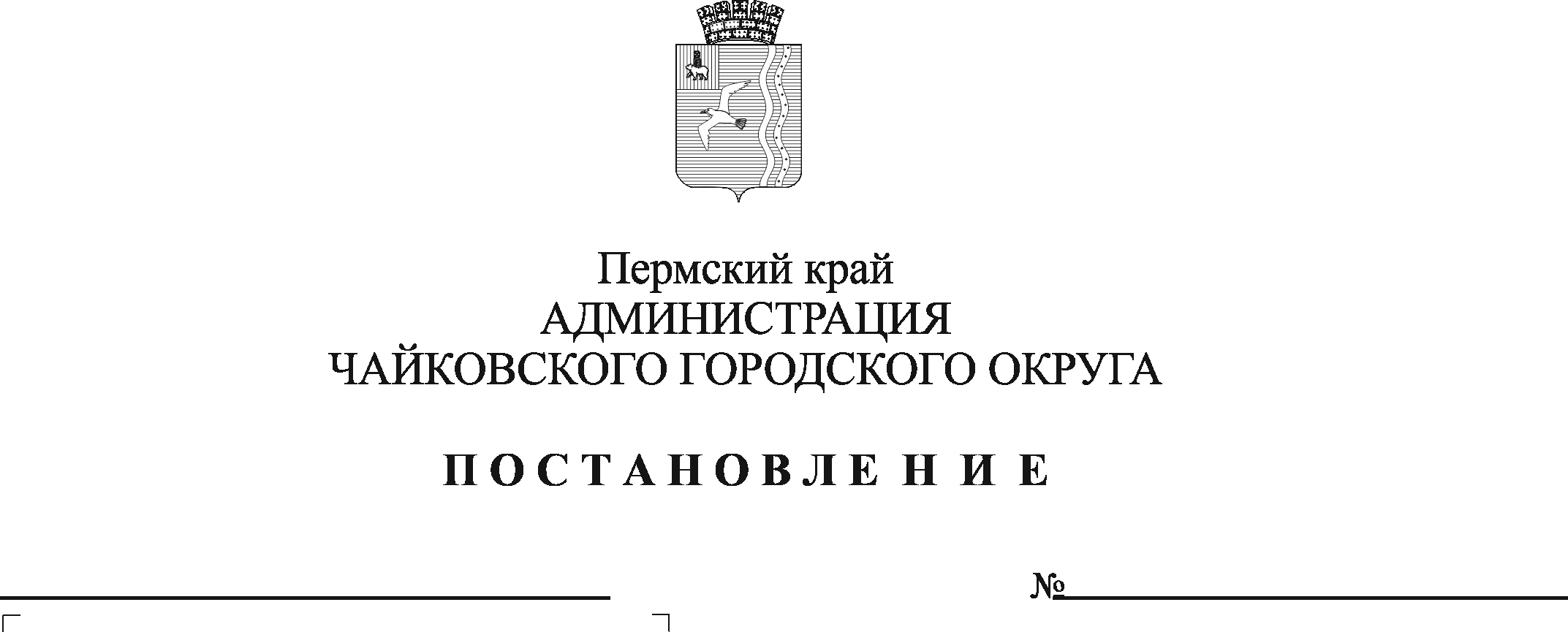 В соответствии со статьей 179 Бюджетного кодекса Российской Федерации, Уставом Чайковского городского округаПОСТАНОВЛЯЮ:1. Утвердить прилагаемые изменения, которые вносятся в муниципальную программу «Территориальное развитие Чайковского городского округа», утвержденную постановлением администрации города Чайковского от 21 января 2019 г. № 14/1 (в редакции постановлений администрации Чайковского городского округа от 08.08.2019 № 1370, от 19.11.2019 № 1833, от 04.03.2020 № 229, от 30.04.2020 № 432, от 26.06.2020 № 603).2. Опубликовать постановление в муниципальной газете «Огни Камы» и разместить на официальном сайте администрации Чайковского городского округа.3. Постановление вступает в силу после его официального опубликования.Глава городского округа –глава администрации Чайковского городского округа				Ю.Г. ВостриковУТВЕРЖДЕНЫпостановлением администрацииЧайковского городского округаот _________ № _____Изменения, которые вносятся в муниципальную программу«Территориальное развитие Чайковского городского округа»1.1. В Паспорте муниципальной программы «Территориальное развитие Чайковского городского округа» (далее – Программа) позицию:изложить в новой редакции:1.2. В Паспорте Программы позицию:изложить в новой редакции:1.3. В Паспорте Программы позицию:изложить в новой редакции:1.4. В паспорте Подпрограммы «Развитие системы газификации» позицию:изложить в новой редакции:1.5. В паспорте Подпрограммы «Развитие системы газификации» позиции:изложить в новой редакции:1.6. В паспорте Подпрограммы «Развитие системы водоснабжения и водоотведения» позицию:изложить в новой редакции:1.7. В паспорте Подпрограммы «Развитие системы водоснабжения и водоотведения» позиции:изложить в новой редакции:1.8. В паспорте Подпрограммы «Развитие системы теплоснабжения» позицию:изложить в новой редакции:1.9. В паспорте Подпрограммы «Развитие системы теплоснабжения» позиции:изложить в новой редакции:1.10.Впаспорте Подпрограммы «Градостроительная документация» позицию:изложить в новой редакции:1.11. В паспорте Подпрограммы «Комплексное обеспечение инженерной инфраструктурой и благоустройством объектов» позицию:изложить в новой редакции:1.12.В паспорте Подпрограммы «Обеспечение реализации муниципальной программы» позицию:изложить в новой редакции:1.13. Приложение 8 «Сводные финансовые затраты и показатели результативности выполнения муниципальной программы«Территориальное развитие Чайковского городского округа» к муниципальной программе «Территориальное развитие Чайковского городского округа» изложить в новой редакции, согласно приложению 1.1.14. Приложение 9 «Перечень показателей муниципальной программы «Территориальное развитие Чайковского городского округа» результаты достижения, которых учитываются при оценке эффективности реализации муниципальной программы» изложить в новой редакции, согласно приложению 2.Приложение 1 к постановлению администрации Чайковского городского округа от _________________№ _________Сводные финансовые затраты и показатели результативности выполнения муниципальной программы«Территориальное развитие Чайковского городского округа»Приложение 2 к постановлению администрации Чайковского городского округа от _________________№ _________Переченьпоказателей муниципальной программы «Территориальное развитие Чайковского городского округа» результаты достижения, которых учитываются при оценке эффективности реализации муниципальной программыЦелевые показатели программы1. Доля газифицированных домовладений, %.2. Доля домовладений, обеспеченных централизованным водоснабжением, %.3. Доля обеспеченности Чайковского городского округа необходимой градостроительной документацией в соответствии с требованиями градостроительного кодекса Российской Федерации, %.Целевые показатели программы1. Количество построенных сетей газопровода, км.2.Количество построенных, отремонтированных водопроводных сетей, км.3. Доля обеспеченности Чайковского городского округа необходимой градостроительной документацией в соответствии с требованиями градостроительного кодекса Российской Федерации, %.Объемы бюджетных ассигнованийОбъем бюджетных ассигнований Программы составляет407 463,84761 тыс. руб., в том числе:2019 год – 103 121,39061 тыс. руб.2020 год – 97 688,75300 тыс. руб.2021 год – 96 846,17900 тыс. руб.2022 год – 109 807,52500 тыс. руб.Объемы бюджетных ассигнованийОбъем бюджетных ассигнований Программы составляет399 127,23361тыс. руб., в том числе:2019 год – 103 121,39061тыс. руб.2020 год – 96 848,34700тыс. руб.2021 год – 89 349,97100 тыс. руб.2022 год – 109 807,52500 тыс. руб.Ожидаемые результаты реализации программыОжидаемые результаты реализации программыЦелевые показатели подпрограммы1. Количество построенных сетей газопровода, км.2. Доля газифицированных домовладений, %.3. Протяженность сетей газопровода, по которым выполняется содержание, км.Целевые показатели подпрограммыКоличество построенных сетей газопровода, км.Объемы бюджетных ассигнованийОбъем бюджетных ассигнований Подпрограммы составляет 175 347,83100 тыс. руб., в том числе:2019 год – 57 006,37600 тыс. руб.2020 год – 29 272,04000 тыс. руб.2021 год – 32 899,64100 тыс. руб.2022 год – 56 169,77400 тыс. руб.Ожидаемые результаты реализации подпрограммы- выполнить строительство 51,449 км распределительных газопроводов;- увеличение доли газифицированных домовладений до 43 %Объемы бюджетных ассигнованийОбъемы бюджетных ассигнованийОбъем бюджетных ассигнований Подпрограммы составляет 174 017,72600 тыс. руб., в том числе:2019 год – 57 006,37600 тыс. руб.2020 год – 27 941,935000 тыс. руб.2021 год – 32 899,64100 тыс. руб.2022 год – 56 169,77400 тыс. руб.Ожидаемые результаты реализации подпрограммы- выполнить строительство 71,9985 км сетей газопровода.- выполнить строительство 71,9985 км сетей газопровода.Целевые показатели подпрограммы1. Отремонтировано водопроводных сетей, км.2. Доля домовладений, обеспеченных централизованным водоснабжением, %.3. Количество объектов водоснабжения, по которым выполняется содержание, км.Целевые показатели подпрограммыКоличество построенных, отремонтированных  водопроводных сетей, км.Объемы бюджетных ассигнованийОбъем бюджетных ассигнований Подпрограммы составляет 67 992,48900 тыс. руб., в том числе:2019 год – 4 038,31800 тыс. руб.2020 год – 12 063,08900 тыс. руб.2021 год – 25 296,12200 тыс. руб.2022 год – 26 594,96000 тыс. руб.Ожидаемые результаты реализации подпрограммы- выполнить ремонт водопроводных сетей 7,867 км;- увеличение доли домовладений, обеспеченных централизованным водоснабжением до 54,1 %.Объемы бюджетных ассигнованийОбъем бюджетных ассигнований Подпрограммы составляет 67 555,14500 тыс. руб., в том числе:2019 год – 4 038,31800 тыс. руб.2020 год – 11 625,74500 тыс. руб.2021 год – 25 296,12200 тыс. руб.2022 год – 26 594,96000 тыс. руб.Ожидаемые результаты реализации подпрограммы- выполнить строительство, ремонт водопроводных сетей 7,867 км.Целевые показатели подпрограммы1. Количество отремонтированных тепловых сетей, км;2. Отремонтировано (построено) котельных, ед.Целевые показатели подпрограммы1. Количество построенных, отремонтированных сетей теплоснабжения, км;2. Количество построенных (реконструированных) котельных, ед.Объемы бюджетных ассигнованийОбъем бюджетных ассигнований Подпрограммы составляет 37 798,58761 тыс. руб., в том числе:2019 год – 14 982,37561 тыс. руб.2020 год – 18 211,82700 тыс. руб.2021 год – 4 106,00500 тыс. руб.2022 год – 498,38000 тыс. руб.Ожидаемые результаты реализации подпрограммы - выполнить ремонт сетей теплоснабжения 0,386 км;- выполнить строительство котельных – 1 ед.Объемы бюджетных ассигнованийОбъем бюджетных ассигнований Подпрограммы составляет 37 698,59261 тыс. руб., в том числе:2019 год – 14 982,37561 тыс. руб.2020 год – 18 111,83200 тыс. руб.2021 год – 4 106,00500 тыс. руб.2022 год – 498,38000 тыс. руб.Ожидаемые результаты реализации подпрограммы- выполнить строительство, ремонт сетей теплоснабжения –0,564 км;- выполнить строительство (реконструкцию) котельных – 1 ед.Объемы бюджетных ассигнованийОбъем бюджетных ассигнований Подпрограммы составляет 16 686,82800 тыс. руб., в том числе:2019 год – 1 207,40700 тыс. руб.2020 год – 4 289,98500 тыс. руб.2021 год – 10 594,71800 тыс. руб.2022 год – 594,71800 тыс. руб.Объемы бюджетных ассигнованийОбъем бюджетных ассигнований Подпрограммы составляет 8 540,62000 тыс. руб., в том числе:2019 год – 1 207,40700 тыс. руб.2020 год – 3 639,98500 тыс. руб.2021 год – 3 098,51000 тыс. руб.2022 год – 594,71800 тыс. руб.Объемы бюджетных ассигнованийОбъем бюджетных ассигнований Подпрограммы составляет 14 637,75200 тыс. руб., в том числе:2019 год – 2 725,25400 тыс. руб.2020 год – 9 912,49800 тыс. руб.2021 год – 0,00000 тыс. руб.2022 год – 2 000,00000 тыс. руб.Целевые показатели подпрограммыДоля обеспечения земельного участка под ФАП инженерными сетями, %.Объемы бюджетных ассигнованийОбъем бюджетных ассигнований Подпрограммы составляет 14 887,75200 тыс. руб., в том числе:2019 год – 2 725,25400 тыс. руб.2020 год – 10 162,49800 тыс. руб.2021 год – 0,00000 тыс. руб.2022 год – 2 000,00000 тыс. руб.Целевые показатели подпрограммы1. Доля обеспечения земельного участка под ФАП инженерными сетями, %;2. Количество реконструируемых гидротехнических сооружений, ед.Объемы бюджетных ассигнованийОбъем бюджетных ассигнований Подпрограммы составляет 95 000,360000 тыс. руб., в том числе:2019 год – 23 161,66000 тыс. руб.2020 год – 23 939,31400 тыс. руб.2021 год – 23 949,69300 тыс. руб.2022 год – 23 949,69300 тыс. руб.Объемы бюджетных ассигнованийОбъем бюджетных ассигнований Подпрограммы составляет 96 427,39800 тыс. руб., в том числе:2019 год – 23 161,66000 тыс. руб.2020 год – 25 366,35200 тыс. руб.2021 год – 23 949,69300 тыс. руб.2022 год – 23 949,69300 тыс. руб.Наименование задачи, мероприятияИсполнительИсточник финансированияОбъем финансирования (тыс. руб.)Объем финансирования (тыс. руб.)Объем финансирования (тыс. руб.)Объем финансирования (тыс. руб.)Объем финансирования (тыс. руб.)Показатели результативности выполнения программыПоказатели результативности выполнения программыПоказатели результативности выполнения программыПоказатели результативности выполнения программыПоказатели результативности выполнения программыПоказатели результативности выполнения программыПоказатели результативности выполнения программыНаименование задачи, мероприятияИсполнительИсточник финансированияОбъем финансирования (тыс. руб.)Объем финансирования (тыс. руб.)Объем финансирования (тыс. руб.)Объем финансирования (тыс. руб.)Объем финансирования (тыс. руб.)Наименование показателяед.изм.базовое значениеПланПланПланПланНаименование задачи, мероприятияИсполнительИсточник финансированияВсего2019202020212022Наименование показателяед.изм.базовое значение2019202020212022Подпрограмма 1. Развитие системы газификацииПодпрограмма 1. Развитие системы газификацииПодпрограмма 1. Развитие системы газификацииПодпрограмма 1. Развитие системы газификацииПодпрограмма 1. Развитие системы газификацииПодпрограмма 1. Развитие системы газификацииПодпрограмма 1. Развитие системы газификацииПодпрограмма 1. Развитие системы газификацииПодпрограмма 1. Развитие системы газификацииПодпрограмма 1. Развитие системы газификацииПодпрограмма 1. Развитие системы газификацииПодпрограмма 1. Развитие системы газификацииПодпрограмма 1. Развитие системы газификацииПодпрограмма 1. Развитие системы газификацииПодпрограмма 1. Развитие системы газификацииЦель подпрограммы: Повышение уровня и качества жизни населения, создание благоприятных условий для жизнедеятельности на территории Чайковского городского округа за счет развития системы газоснабженияЦель подпрограммы: Повышение уровня и качества жизни населения, создание благоприятных условий для жизнедеятельности на территории Чайковского городского округа за счет развития системы газоснабженияЦель подпрограммы: Повышение уровня и качества жизни населения, создание благоприятных условий для жизнедеятельности на территории Чайковского городского округа за счет развития системы газоснабженияЦель подпрограммы: Повышение уровня и качества жизни населения, создание благоприятных условий для жизнедеятельности на территории Чайковского городского округа за счет развития системы газоснабженияЦель подпрограммы: Повышение уровня и качества жизни населения, создание благоприятных условий для жизнедеятельности на территории Чайковского городского округа за счет развития системы газоснабженияЦель подпрограммы: Повышение уровня и качества жизни населения, создание благоприятных условий для жизнедеятельности на территории Чайковского городского округа за счет развития системы газоснабженияЦель подпрограммы: Повышение уровня и качества жизни населения, создание благоприятных условий для жизнедеятельности на территории Чайковского городского округа за счет развития системы газоснабженияЦель подпрограммы: Повышение уровня и качества жизни населения, создание благоприятных условий для жизнедеятельности на территории Чайковского городского округа за счет развития системы газоснабженияЦель подпрограммы: Повышение уровня и качества жизни населения, создание благоприятных условий для жизнедеятельности на территории Чайковского городского округа за счет развития системы газоснабженияЦель подпрограммы: Повышение уровня и качества жизни населения, создание благоприятных условий для жизнедеятельности на территории Чайковского городского округа за счет развития системы газоснабженияЦель подпрограммы: Повышение уровня и качества жизни населения, создание благоприятных условий для жизнедеятельности на территории Чайковского городского округа за счет развития системы газоснабженияЦель подпрограммы: Повышение уровня и качества жизни населения, создание благоприятных условий для жизнедеятельности на территории Чайковского городского округа за счет развития системы газоснабженияЦель подпрограммы: Повышение уровня и качества жизни населения, создание благоприятных условий для жизнедеятельности на территории Чайковского городского округа за счет развития системы газоснабженияЦель подпрограммы: Повышение уровня и качества жизни населения, создание благоприятных условий для жизнедеятельности на территории Чайковского городского округа за счет развития системы газоснабженияЦель подпрограммы: Повышение уровня и качества жизни населения, создание благоприятных условий для жизнедеятельности на территории Чайковского городского округа за счет развития системы газоснабженияЗадача 1.1. Строительство распределительных газопроводовЗадача 1.1. Строительство распределительных газопроводовЗадача 1.1. Строительство распределительных газопроводовЗадача 1.1. Строительство распределительных газопроводовЗадача 1.1. Строительство распределительных газопроводовЗадача 1.1. Строительство распределительных газопроводовЗадача 1.1. Строительство распределительных газопроводовЗадача 1.1. Строительство распределительных газопроводовЗадача 1.1. Строительство распределительных газопроводовЗадача 1.1. Строительство распределительных газопроводовЗадача 1.1. Строительство распределительных газопроводовЗадача 1.1. Строительство распределительных газопроводовЗадача 1.1. Строительство распределительных газопроводовЗадача 1.1. Строительство распределительных газопроводовЗадача 1.1. Строительство распределительных газопроводов1.1.1. Распределительные газопроводы д. М. Букор Чайковского района Пермского краяМКУ "ЧУКС"                       местный бюджет1 170,677441 170,677440,000000,000000,00000Количество построенных сетей газопроводакм019,9014,097520,574827,42521.1.1. Распределительные газопроводы д. М. Букор Чайковского района Пермского краяМКУ "ЧУКС"                       краевой бюджет4 123,675324 123,675320,000000,000000,00000Количество построенных сетей газопроводакм019,9014,097520,574827,42521.1.1. Распределительные газопроводы д. М. Букор Чайковского района Пермского краяМКУ "ЧУКС"                       федеральный бюджет11 149,1962411 149,196240,000000,000000,00000Количество построенных сетей газопроводакм019,9014,097520,574827,42521.1.1. Распределительные газопроводы д. М. Букор Чайковского района Пермского краяМКУ "ЧУКС"                       Всего16 443,5490016 443,549000,000000,000000,00000Количество построенных сетей газопроводакм019,9014,097520,574827,42521.1.2. Распределительные газопроводы в д. Дубовая, Чайковский городской округ, Пермский крайМКУ "ЧУКС"                        местный бюджет8 120,606000,000003 620,606004 500,000000,00000Количество построенных сетей газопроводакм019,9014,097520,574827,42521.1.2. Распределительные газопроводы в д. Дубовая, Чайковский городской округ, Пермский крайМКУ "ЧУКС"                        краевой бюджет4 500,000000,000000,000004 500,000000,00000Количество построенных сетей газопроводакм019,9014,097520,574827,42521.1.2. Распределительные газопроводы в д. Дубовая, Чайковский городской округ, Пермский крайМКУ "ЧУКС"                        Всего12 620,606000,000003 620,606009 000,000000,00000Количество построенных сетей газопроводакм019,9014,097520,574827,42521.1.3. Распределительные газопроводы в д. КаршаМКУ "ЧУКС"                       местный бюджет99,0520099,052000,000000,000000,00000Количество построенных сетей газопроводакм019,9014,097520,574827,42521.1.4. Распределительные газопроводы в д. КаршаФокинского сельского поселения Чайковского района Пермского краяМКУ "ЧУКС"                       местный бюджет5 107,7928105 107,7928100,000000,000000,00000Количество построенных сетей газопроводакм019,9014,097520,574827,42521.1.4. Распределительные газопроводы в д. КаршаФокинского сельского поселения Чайковского района Пермского краяМКУ "ЧУКС"                       краевой бюджет15 323,3784115 323,378410,000000,000000,00000Количество построенных сетей газопроводакм019,9014,097520,574827,42521.1.4. Распределительные газопроводы в д. КаршаФокинского сельского поселения Чайковского района Пермского краяМКУ "ЧУКС"                       Всего20 431,1712220 431,171220,000000,000000,00000Количество построенных сетей газопроводакм019,9014,097520,574827,42521.1.5. Распределительный газопровод по ул. Сайгатская, Красноармейская в микрорайоне "Азинский", г. Чайковский, Пермский крайМКУ "ЧУКС"местный бюджет1 877,266721 877,266720,000000,000000,00000Количество построенных сетей газопроводакм019,9014,097520,574827,42521.1.5. Распределительный газопровод по ул. Сайгатская, Красноармейская в микрорайоне "Азинский", г. Чайковский, Пермский крайМКУ "ЧУКС"краевой бюджет6 841,617366 841,617360,000000,000000,00000Количество построенных сетей газопроводакм019,9014,097520,574827,42521.1.5. Распределительный газопровод по ул. Сайгатская, Красноармейская в микрорайоне "Азинский", г. Чайковский, Пермский крайМКУ "ЧУКС"Всего8 718,884088 718,884080,000000,000000,00000Количество построенных сетей газопроводакм019,9014,097520,574827,42521.1.6. Распределительный газопровод по ул. Боровая, г. Чайковский, Пермский крайМКУ "ЧУКС"                        местный бюджет2 972,604122 972,604120,000000,000000,00000Количество построенных сетей газопроводакм019,9014,097520,574827,42521.1.6. Распределительный газопровод по ул. Боровая, г. Чайковский, Пермский крайМКУ "ЧУКС"                        краевой бюджет2 972,604112 972,604110,000000,000000,00000Количество построенных сетей газопроводакм019,9014,097520,574827,42521.1.6. Распределительный газопровод по ул. Боровая, г. Чайковский, Пермский крайМКУ "ЧУКС"                        Всего5 945,208235 945,208230,000000,000000,00000Количество построенных сетей газопроводакм019,9014,097520,574827,42521.1.7. Газификация д. МарковоМКУ "ЧУКС"                        местный бюджет7 949,377000,000002449,377005 500,000000,00000Количество построенных сетей газопроводакм019,9014,097520,574827,42521.1.7. Газификация д. МарковоМКУ "ЧУКС"                        краевой бюджет16 500,000000,000000,0000016 500,000000,00000Количество построенных сетей газопроводакм019,9014,097520,574827,42521.1.7. Газификация д. МарковоМКУ "ЧУКС"                        Всего24 449,377000,000002449,3770022 000,000000,00000Количество построенных сетей газопроводакм019,9014,097520,574827,42521.1.8. Распределительные газопроводы д. Дедушкино, Чайковский район, Пермский крайМКУ "ЧУКС"                        местный бюджет1082,18200192,26800889,914000,000000,00000Количество построенных сетей газопроводакм019,9014,097520,574827,42521.1.8. Распределительные газопроводы д. Дедушкино, Чайковский район, Пермский крайМКУ "ЧУКС"                        краевой бюджет5 826,298080,000005 826,298080,000000,00000Количество построенных сетей газопроводакм019,9014,097520,574827,42521.1.8. Распределительные газопроводы д. Дедушкино, Чайковский район, Пермский крайМКУ "ЧУКС"                        Всего6908,48008192,268006716,212080,000000,00000Количество построенных сетей газопроводакм019,9014,097520,574827,42521.1.9. Строительство газораспределительных сетей ч. Фоки (ул. Садовая)МКУ "ЧУКС"                        местный бюджет134,17500134,175000,000000,000000,00000Количество построенных сетей газопроводакм019,9014,097520,574827,42521.1.9. Строительство газораспределительных сетей ч. Фоки (ул. Садовая)МКУ "ЧУКС"                        краевой бюджет0,000000,000000,000000,000000,00000Количество построенных сетей газопроводакм019,9014,097520,574827,42521.1.9. Строительство газораспределительных сетей ч. Фоки (ул. Садовая)МКУ "ЧУКС"                        Всего134,17500134,175000,000000,000000,00000Количество построенных сетей газопроводакм019,9014,097520,574827,42521.1.10. Распределительные газопроводы д. Ольховочка, Чайковский район, Пермский крайМКУ "ЧУКС"                        местный бюджет62,0420062,042000,000000,000000,00000Количество построенных сетей газопроводакм019,9014,097520,574827,42521.1.11. Распределительные газопроводы в д. Гаревая, Чайковский городской округ, Пермский крайМКУ "ЧУКС"                        местный бюджет2 538,259000,000001 570,726000,00000967,53300Количество построенных сетей газопроводакм019,9014,097520,574827,42521.1.11. Распределительные газопроводы в д. Гаревая, Чайковский городской округ, Пермский крайМКУ "ЧУКС"                        краевой бюджет2 902,600000,000000,000000,000002 902,60000Количество построенных сетей газопроводакм019,9014,097520,574827,42521.1.11. Распределительные газопроводы в д. Гаревая, Чайковский городской округ, Пермский крайМКУ "ЧУКС"                        Всего5 440,859000,000001 570,726000,000003 870,13300Количество построенных сетей газопроводакм019,9014,097520,574827,42521.1.12. Газопровод в д. Каменный Ключ (ул. Центральная, Молодежная), Чайковский городской округ, Пермский крайМКУ "ЧУКС"                        местный бюджет2 806,779000,000001 306,779000,000001 500,00000Количество построенных сетей газопроводакм019,9014,097520,574827,42521.1.12. Газопровод в д. Каменный Ключ (ул. Центральная, Молодежная), Чайковский городской округ, Пермский крайМКУ "ЧУКС"                        краевой бюджет4 500,000000,000000,000000,000004 500,00000Количество построенных сетей газопроводакм019,9014,097520,574827,42521.1.12. Газопровод в д. Каменный Ключ (ул. Центральная, Молодежная), Чайковский городской округ, Пермский крайМКУ "ЧУКС"                        Всего7 306,779000,000001 306,779000,000006 000,00000Количество построенных сетей газопроводакм019,9014,097520,574827,42521.1.13. Газопровод ГРС - д. Каменный Ключ, Чайковский городской округ, Пермский крайМКУ "ЧУКС"                        местный бюджет1 738,140000,000001 113,140000,00000625,00000Количество разработанных ПСД на строительство газопроводовед0010001.1.13. Газопровод ГРС - д. Каменный Ключ, Чайковский городской округ, Пермский крайМКУ "ЧУКС"                        краевой бюджет1 875,000000,000000,000000,000001 875,00000Количество разработанных ПСД на строительство газопроводовед0010001.1.13. Газопровод ГРС - д. Каменный Ключ, Чайковский городской округ, Пермский крайМКУ "ЧУКС"                        Всего3 613,140000,000001 113,140000,000002 500,00000Количество разработанных ПСД на строительство газопроводовед0010001.1.14. Распределительные газопроводы в с. Фоки, Чайковский городской округ, Пермский крайМКУ "ЧУКС"                        местный бюджет3 981,379000,000001 731,379000,000002 250,00000Количество разработанных ПСД на строительство газопроводовед0010001.1.14. Распределительные газопроводы в с. Фоки, Чайковский городской округ, Пермский крайМКУ "ЧУКС"                        краевой бюджет6 750,000000,000000,000000,000006 750,00000Количество разработанных ПСД на строительство газопроводовед0010001.1.14. Распределительные газопроводы в с. Фоки, Чайковский городской округ, Пермский крайМКУ "ЧУКС"                        Всего10 731,379000,000001 731,379000,000009 000,00000Количество разработанных ПСД на строительство газопроводовед0010001.1.15. Газопровод в мкр. Заринский (ул. Суколда), г.Чайковский, Пермский крайМКУ "ЧУКС"                        местный бюджет984,269000,00000709,269000,00000275,00000Количество разработанных ПСД на строительство газопроводовед0010001.1.15. Газопровод в мкр. Заринский (ул. Суколда), г.Чайковский, Пермский крайМКУ "ЧУКС"                        краевой бюджет825,000000,000000,000000,00000825,00000Количество разработанных ПСД на строительство газопроводовед0010001.1.15. Газопровод в мкр. Заринский (ул. Суколда), г.Чайковский, Пермский крайМКУ "ЧУКС"                        Всего1 809,269000,00000709,269000,000001 100,00000Количество разработанных ПСД на строительство газопроводовед0010001.1.16. Газопровод в мкр. Заринский (ул. Комсомольская), г.Чайковский, Пермский крайМКУ "ЧУКС"                        местный бюджет2 541,984000,000001 266,984000,000001 275,00000Количество разработанных ПСД на строительство газопроводовед0010001.1.16. Газопровод в мкр. Заринский (ул. Комсомольская), г.Чайковский, Пермский крайМКУ "ЧУКС"                        краевой бюджет3 825,000000,000000,000000,000003 825,00000Количество разработанных ПСД на строительство газопроводовед0010001.1.16. Газопровод в мкр. Заринский (ул. Комсомольская), г.Чайковский, Пермский крайМКУ "ЧУКС"                        Всего6 366,984000,000001 266,984000,000005 100,00000Количество разработанных ПСД на строительство газопроводовед0010001.1.17. Газопровод по ул. Звездная, г. Чайковский, Пермский крайМКУ "ЧУКС"                        местный бюджет2 949,013000,000001 449,013000,000001 500,00000Количество разработанных ПСД на строительство газопроводовед0010001.1.17. Газопровод по ул. Звездная, г. Чайковский, Пермский крайМКУ "ЧУКС"                        краевой бюджет4 500,000000,000000,000000,000004 500,00000Количество разработанных ПСД на строительство газопроводовед0010001.1.17. Газопровод по ул. Звездная, г. Чайковский, Пермский крайМКУ "ЧУКС"                        Всего7 449,013000,000001 449,013000,000006 000,00000Количество разработанных ПСД на строительство газопроводовед0010001.1.18. Газопровод по ул. Подгорная, г. Чайковский, Пермский крайМКУ "ЧУКС"                        местный бюджет675,000000,000000,000000,00000675,00000Количество разработанных ПСД на строительство газопроводовед0010001.1.18. Газопровод по ул. Подгорная, г. Чайковский, Пермский крайМКУ "ЧУКС"                        краевой бюджет2 025,000000,000000,000000,000002 025,00000Количество разработанных ПСД на строительство газопроводовед0010001.1.18. Газопровод по ул. Подгорная, г. Чайковский, Пермский крайМКУ "ЧУКС"                        Всего2 700,000000,000000,000000,000002 700,00000Количество разработанных ПСД на строительство газопроводовед0010001.1.19. Газопровод в мкр. Южный, г. Чайковский, Пермский крайМКУ "ЧУКС"                        местный бюджет7 070,755000,000002 570,755000,000004 500,00000Количество разработанных ПСД на строительство газопроводовед0010001.1.19. Газопровод в мкр. Южный, г. Чайковский, Пермский крайМКУ "ЧУКС"                        краевой бюджет13 500,000000,000000,000000,0000013 500,00000Количество разработанных ПСД на строительство газопроводовед0010001.1.19. Газопровод в мкр. Южный, г. Чайковский, Пермский крайМКУ "ЧУКС"                        Всего20 570,7550,000002 570,755000,0000018 000,00000Количество разработанных ПСД на строительство газопроводовед0010001.1.20. Проведение работ, направленных на обеспечение ввода в эксплуатацию распределительных газопроводовМКУ "ЧУКС"                        местный бюджет399,80100399,801000,000000,000000,00000Количество разработанных ПСД на строительство газопроводовед0010001.1.21. Исполнение решений судов, вступивших в законную силу, и оплата государственной пошлиныАдминистрация ЧГОМестный бюджет2168,158000,000002168,158000,000000,00000Исполнение решений судов и оплата государственной пошлиныед.00100Итого по задаче 1.1. местный бюджет56 429,3347612 015,7017620 846,1000010 000,0000013 567,53300Итого по задаче 1.1. краевой бюджет100363,7580032 834,859005 826,2990021 000,0000040 702,60000Итого по задаче 1.1. федеральный бюджет11 149,1962411 149,196240,000000,000000,00000Итого по задаче 1.1. Всего167 942,2890055 999,7570026 672,3990031 000,0000054 270,13300Задача 1.2. Обслуживание объектов газоснабженияЗадача 1.2. Обслуживание объектов газоснабженияЗадача 1.2. Обслуживание объектов газоснабженияЗадача 1.2. Обслуживание объектов газоснабженияЗадача 1.2. Обслуживание объектов газоснабженияЗадача 1.2. Обслуживание объектов газоснабженияЗадача 1.2. Обслуживание объектов газоснабженияЗадача 1.2. Обслуживание объектов газоснабженияЗадача 1.2. Обслуживание объектов газоснабженияЗадача 1.2. Обслуживание объектов газоснабженияЗадача 1.2. Обслуживание объектов газоснабженияЗадача 1.2. Обслуживание объектов газоснабженияЗадача 1.2. Обслуживание объектов газоснабженияЗадача 1.2. Обслуживание объектов газоснабжения1.2.1. Содержание и техническое обслуживание объектов газоснабженияМКУ "ЖЭС"местный бюджет6 075,437001 006,619001 269,536001 899,641001 899,64100Протяженность сетей газопровода, по которым выполняется содержаниекм30,18930,18949,08649,08649,086Итого по задаче 1.2.6 075,437001 006,619001 269,536001 899,641001 899,64100Итого по подпрограмме 1местный бюджет62 504,7717613 022,3207622 115,6360011 899,6410015 467,17400Итого по подпрограмме 1краевой бюджет100 363,7580032 834,859005 826,2990021 000,0000040 702,60000Итого по подпрограмме 1федеральный бюджет11 149,1962411 149,196240,000000,000000,00000Итого по подпрограмме 1Всего174 017,7260057 006,3760027 941,9350032 899,6410056 169,77400Подпрограмма 2. Развитие системы водоснабжения и водоотведенияПодпрограмма 2. Развитие системы водоснабжения и водоотведенияПодпрограмма 2. Развитие системы водоснабжения и водоотведенияПодпрограмма 2. Развитие системы водоснабжения и водоотведенияПодпрограмма 2. Развитие системы водоснабжения и водоотведенияПодпрограмма 2. Развитие системы водоснабжения и водоотведенияПодпрограмма 2. Развитие системы водоснабжения и водоотведенияПодпрограмма 2. Развитие системы водоснабжения и водоотведенияПодпрограмма 2. Развитие системы водоснабжения и водоотведенияПодпрограмма 2. Развитие системы водоснабжения и водоотведенияПодпрограмма 2. Развитие системы водоснабжения и водоотведенияПодпрограмма 2. Развитие системы водоснабжения и водоотведенияПодпрограмма 2. Развитие системы водоснабжения и водоотведенияПодпрограмма 2. Развитие системы водоснабжения и водоотведенияЦель подпрограммы: Повышение уровня и качества жизни населения, создание благоприятных условий для жизнедеятельности на территории Чайковского городского округа за счет развития системы водоснабжения и водоотведенияЦель подпрограммы: Повышение уровня и качества жизни населения, создание благоприятных условий для жизнедеятельности на территории Чайковского городского округа за счет развития системы водоснабжения и водоотведенияЦель подпрограммы: Повышение уровня и качества жизни населения, создание благоприятных условий для жизнедеятельности на территории Чайковского городского округа за счет развития системы водоснабжения и водоотведенияЦель подпрограммы: Повышение уровня и качества жизни населения, создание благоприятных условий для жизнедеятельности на территории Чайковского городского округа за счет развития системы водоснабжения и водоотведенияЦель подпрограммы: Повышение уровня и качества жизни населения, создание благоприятных условий для жизнедеятельности на территории Чайковского городского округа за счет развития системы водоснабжения и водоотведенияЦель подпрограммы: Повышение уровня и качества жизни населения, создание благоприятных условий для жизнедеятельности на территории Чайковского городского округа за счет развития системы водоснабжения и водоотведенияЦель подпрограммы: Повышение уровня и качества жизни населения, создание благоприятных условий для жизнедеятельности на территории Чайковского городского округа за счет развития системы водоснабжения и водоотведенияЦель подпрограммы: Повышение уровня и качества жизни населения, создание благоприятных условий для жизнедеятельности на территории Чайковского городского округа за счет развития системы водоснабжения и водоотведенияЦель подпрограммы: Повышение уровня и качества жизни населения, создание благоприятных условий для жизнедеятельности на территории Чайковского городского округа за счет развития системы водоснабжения и водоотведенияЦель подпрограммы: Повышение уровня и качества жизни населения, создание благоприятных условий для жизнедеятельности на территории Чайковского городского округа за счет развития системы водоснабжения и водоотведенияЦель подпрограммы: Повышение уровня и качества жизни населения, создание благоприятных условий для жизнедеятельности на территории Чайковского городского округа за счет развития системы водоснабжения и водоотведенияЦель подпрограммы: Повышение уровня и качества жизни населения, создание благоприятных условий для жизнедеятельности на территории Чайковского городского округа за счет развития системы водоснабжения и водоотведенияЦель подпрограммы: Повышение уровня и качества жизни населения, создание благоприятных условий для жизнедеятельности на территории Чайковского городского округа за счет развития системы водоснабжения и водоотведенияЦель подпрограммы: Повышение уровня и качества жизни населения, создание благоприятных условий для жизнедеятельности на территории Чайковского городского округа за счет развития системы водоснабжения и водоотведенияЗадача 2.1. Строительство, реконструкция, капитальный ремонт и ремонт объектов водоснабжения и водоотведенияЗадача 2.1. Строительство, реконструкция, капитальный ремонт и ремонт объектов водоснабжения и водоотведенияЗадача 2.1. Строительство, реконструкция, капитальный ремонт и ремонт объектов водоснабжения и водоотведенияЗадача 2.1. Строительство, реконструкция, капитальный ремонт и ремонт объектов водоснабжения и водоотведенияЗадача 2.1. Строительство, реконструкция, капитальный ремонт и ремонт объектов водоснабжения и водоотведенияЗадача 2.1. Строительство, реконструкция, капитальный ремонт и ремонт объектов водоснабжения и водоотведенияЗадача 2.1. Строительство, реконструкция, капитальный ремонт и ремонт объектов водоснабжения и водоотведенияЗадача 2.1. Строительство, реконструкция, капитальный ремонт и ремонт объектов водоснабжения и водоотведенияЗадача 2.1. Строительство, реконструкция, капитальный ремонт и ремонт объектов водоснабжения и водоотведенияЗадача 2.1. Строительство, реконструкция, капитальный ремонт и ремонт объектов водоснабжения и водоотведенияЗадача 2.1. Строительство, реконструкция, капитальный ремонт и ремонт объектов водоснабжения и водоотведенияЗадача 2.1. Строительство, реконструкция, капитальный ремонт и ремонт объектов водоснабжения и водоотведенияЗадача 2.1. Строительство, реконструкция, капитальный ремонт и ремонт объектов водоснабжения и водоотведенияЗадача 2.1. Строительство, реконструкция, капитальный ремонт и ремонт объектов водоснабжения и водоотведения2.1.1. Ремонт сетей водоснабжения и водоотведения, в том числеМКУ «ЖЭС»   местный бюджет6 171,570003 173,818001 842,32100977,67100177,76000Количество поостренных, отремонтированных водопроводных сетейкм03,1710,696222.1.1. Ремонт сетей водоснабжения и водоотведения, в том числеМКУ «ЖЭС»   краевой бюджет864,50000864,500000,000000,000000,00000Количество поостренных, отремонтированных водопроводных сетейкм03,1710,696222.1.1. Ремонт сетей водоснабжения и водоотведения, в том числеМКУ «ЖЭС»   Всего7 036,070004 038,318001 842,32100977,67100177,76000Количество поостренных, отремонтированных водопроводных сетейкм03,1710,696222.1.1.1.  Ремонт сетей водоснабжения по адресу: Пермский край, г. Чайковский, д. Засечный, ул. Советская, пер. ОктябрьскийМКУ "ЖЭС"местный бюджет264,500264,5000,0000,0000,000Количество поостренных, отремонтированных водопроводных сетейкм03,1710,696222.1.1.1.  Ремонт сетей водоснабжения по адресу: Пермский край, г. Чайковский, д. Засечный, ул. Советская, пер. ОктябрьскийМКУ "ЖЭС"краевой бюджет264,500264,5000,0000,0000,000Количество поостренных, отремонтированных водопроводных сетейкм03,1710,696222.1.1.1.  Ремонт сетей водоснабжения по адресу: Пермский край, г. Чайковский, д. Засечный, ул. Советская, пер. ОктябрьскийМКУ "ЖЭС"Всего529,000529,0000,0000,0000,000Количество поостренных, отремонтированных водопроводных сетейкм03,1710,696222.1.1.2.  Ремонт систем водоснабжения по адресу: Пермский край, г. Чайковский, п. Буренка, ул. Новая, ул. Лесная, ул. Зеленая, ул. МолодежнаяМКУ "ЖЭС"местный бюджет200,000200,0000,0000,0000,000Количество поостренных, отремонтированных водопроводных сетейкм03,1710,696222.1.1.2.  Ремонт систем водоснабжения по адресу: Пермский край, г. Чайковский, п. Буренка, ул. Новая, ул. Лесная, ул. Зеленая, ул. МолодежнаяМКУ "ЖЭС"краевой бюджет200,000200,0000,0000,0000,000Количество поостренных, отремонтированных водопроводных сетейкм03,1710,696222.1.1.2.  Ремонт систем водоснабжения по адресу: Пермский край, г. Чайковский, п. Буренка, ул. Новая, ул. Лесная, ул. Зеленая, ул. МолодежнаяМКУ "ЖЭС"Всего400,000400,0000,0000,0000,000Количество поостренных, отремонтированных водопроводных сетейкм03,1710,696222.1.1.3. Ремонт сетей водоснабжения по адресу: Пермский край, г. Чайковский, д. Дедушкино, ул. СадоваяМКУ "ЖЭС"местный бюджет200,000200,0000,0000,0000,000Количество поостренных, отремонтированных водопроводных сетейкм03,1710,696222.1.1.3. Ремонт сетей водоснабжения по адресу: Пермский край, г. Чайковский, д. Дедушкино, ул. СадоваяМКУ "ЖЭС"краевой бюджет200,000200,0000,0000,0000,000Количество поостренных, отремонтированных водопроводных сетейкм03,1710,696222.1.1.3. Ремонт сетей водоснабжения по адресу: Пермский край, г. Чайковский, д. Дедушкино, ул. СадоваяМКУ "ЖЭС"Всего400,000400,0000,0000,0000,000Количество поостренных, отремонтированных водопроводных сетейкм03,1710,696222.1.1.4. Ремонт сетей водоснабжения по адресу: Пермский край, г. Чайковский, с. Уральское, ул. ШкольнаяМКУ "ЖЭС"местный бюджет200,000200,0000,0000,0000,000Количество поостренных, отремонтированных водопроводных сетейкм03,1710,696222.1.1.4. Ремонт сетей водоснабжения по адресу: Пермский край, г. Чайковский, с. Уральское, ул. ШкольнаяМКУ "ЖЭС"краевой бюджет200,000200,0000,0000,0000,000Количество поостренных, отремонтированных водопроводных сетейкм03,1710,696222.1.1.4. Ремонт сетей водоснабжения по адресу: Пермский край, г. Чайковский, с. Уральское, ул. ШкольнаяМКУ "ЖЭС"Всего400,000400,0000,0000,0000,000Количество поостренных, отремонтированных водопроводных сетейкм03,1710,696222.1.2. Водопровод в д. Дубовая, Чайковский городской округ, Пермский крайМКУ "ЧУКС"                         местный бюджет4 251,914000,000002 001,914002 250,000000,00000Количество разработанных ПСД на строительство водопроводных сетейед.004002.1.2. Водопровод в д. Дубовая, Чайковский городской округ, Пермский крайМКУ "ЧУКС"                         краевой бюджет6 750,000000,000000,000006 750,000000,00000Количество разработанных ПСД на строительство водопроводных сетейед.004002.1.2. Водопровод в д. Дубовая, Чайковский городской округ, Пермский крайМКУ "ЧУКС"                         Всего11 001,914000,000002 001,914009 000,000000,00000Количество разработанных ПСД на строительство водопроводных сетейед.004002.1.3. Строительство объекта "Водопровод п. Прикамский"МКУ "ЧУКС"                         местный бюджет1 500,000000,000001 500,000000,000000,00000Количество разработанных ПСД на строительство водопроводных сетейед.004002.1.4. Строительство объекта «Очистные сооружения в д. Дубовая» МКУ "ЧУКС"                         местный бюджет3 420,863000,000001 507,863001 913,000000,00000Количество разработанных ПСД на строительство водопроводных сетейед.004002.1.4. Строительство объекта «Очистные сооружения в д. Дубовая» МКУ "ЧУКС"                         краевой бюджет5 739,000000,000000,000005 739,000000,00000Количество разработанных ПСД на строительство водопроводных сетейед.004002.1.4. Строительство объекта «Очистные сооружения в д. Дубовая» МКУ "ЧУКС"                         Всего9 159,863000,000001 507,863007 652,000000,00000Количество разработанных ПСД на строительство водопроводных сетейед.004002.1.5. Водопровод в мкр. Завьялово-2, Завьялово-3, г. Чайковский, Пермский крайМКУ "ЧУКС"                         местный бюджет14 984,466000,000002 937,966000,0000012 046,50000Количество разработанных ПСД на строительство водопроводных сетейед.004002.1.5. Водопровод в мкр. Завьялово-2, Завьялово-3, г. Чайковский, Пермский крайМКУ "ЧУКС"                         краевой бюджет14 370,700000,000000,000000,0000014 370,70000Количество разработанных ПСД на строительство водопроводных сетейед.004002.1.5. Водопровод в мкр. Завьялово-2, Завьялово-3, г. Чайковский, Пермский крайМКУ "ЧУКС"                         Всего29 355,166000,000002 937,966000,0000026 417,20000Количество разработанных ПСД на строительство водопроводных сетейед.004002.1.6. Водопровод в мкр. Уральский (ул. Первомайская, Красноармейская, Азина (частный сектор), Заречная), г. Чайковский, Пермский крайМКУ "ЧУКС"                         местный бюджет1 835,681000,000001 835,681000,000000,00000Количество разработанных ПСД на строительство водопроводных сетейед.004002.1.6. Водопровод в мкр. Уральский (ул. Первомайская, Красноармейская, Азина (частный сектор), Заречная), г. Чайковский, Пермский крайМКУ "ЧУКС"                         краевой бюджет5 500,000000,000000,000005 500,000000,00000Количество разработанных ПСД на строительство водопроводных сетейед.004002.1.6. Водопровод в мкр. Уральский (ул. Первомайская, Красноармейская, Азина (частный сектор), Заречная), г. Чайковский, Пермский крайМКУ "ЧУКС"                         Всего7 335,681000,000001 835,681005 500,000000,00000Количество разработанных ПСД на строительство водопроводных сетейед.004002.1.7. Разработка (корректировка) проектно-сметной документации по строительству (реконструкции, модернизации) объектов питьевого водоснабженияМКУ "ЧУКС"                         Краевой бюджет2 166,451000,000000,000002 166,451000,00000Количество разработанных ПСД на строительство водопроводных сетейед.00400Итого по задаче 2.1.местный бюджет32 164,494003 173,8180011 625,745005 140,6710012 224,26000Итого по задаче 2.1.краевой бюджет35 390,65100864,500000,0000020 155,4510014 370,70000Итого по задаче 2.1.Всего67 555,145004 038,3180011 625,7450025 296,1220026 594,96000Задача 2.2. Обслуживание объектов водоснабжения и водоотведенияЗадача 2.2. Обслуживание объектов водоснабжения и водоотведенияЗадача 2.2. Обслуживание объектов водоснабжения и водоотведенияЗадача 2.2. Обслуживание объектов водоснабжения и водоотведенияЗадача 2.2. Обслуживание объектов водоснабжения и водоотведенияЗадача 2.2. Обслуживание объектов водоснабжения и водоотведенияЗадача 2.2. Обслуживание объектов водоснабжения и водоотведенияЗадача 2.2. Обслуживание объектов водоснабжения и водоотведенияЗадача 2.2. Обслуживание объектов водоснабжения и водоотведенияЗадача 2.2. Обслуживание объектов водоснабжения и водоотведенияЗадача 2.2. Обслуживание объектов водоснабжения и водоотведенияЗадача 2.2. Обслуживание объектов водоснабжения и водоотведенияЗадача 2.2. Обслуживание объектов водоснабжения и водоотведенияЗадача 2.2. Обслуживание объектов водоснабжения и водоотведения2.2.1. Содержание и техническое обслуживание объектов водоснабжения и водоотведенияМКУ "ЖЭС"  местный бюджет0,000000,000000,000000,000000,00000Количество объектов водоснабжения, по которым проводится содержаниеед520000Итого по Задаче 2.2. 0,000000,000000,000000,000000,00000Итого по подпрограмме 2местный бюджет32 164,494003 173,8180011 625,745005 140,6710012 224,26000Итого по подпрограмме 2краевой бюджет35 390,65100864,500000,0000020 155,4510014 370,70000Итого по подпрограмме 2Всего67 555,145004 038,3180011 625,7450025 296,1220026 594,96000Подпрограмма 3. Развитие системы теплоснабженияПодпрограмма 3. Развитие системы теплоснабженияПодпрограмма 3. Развитие системы теплоснабженияПодпрограмма 3. Развитие системы теплоснабженияПодпрограмма 3. Развитие системы теплоснабженияПодпрограмма 3. Развитие системы теплоснабженияПодпрограмма 3. Развитие системы теплоснабженияПодпрограмма 3. Развитие системы теплоснабженияПодпрограмма 3. Развитие системы теплоснабженияПодпрограмма 3. Развитие системы теплоснабженияПодпрограмма 3. Развитие системы теплоснабженияПодпрограмма 3. Развитие системы теплоснабженияПодпрограмма 3. Развитие системы теплоснабженияПодпрограмма 3. Развитие системы теплоснабженияПодпрограмма 3. Развитие системы теплоснабженияЦель подпрограммы: Повышение уровня и качества жизни населения, создание благоприятных условий для жизнедеятельности на территории Чайковского городского округа за счет развития системы теплоснабженияЦель подпрограммы: Повышение уровня и качества жизни населения, создание благоприятных условий для жизнедеятельности на территории Чайковского городского округа за счет развития системы теплоснабженияЦель подпрограммы: Повышение уровня и качества жизни населения, создание благоприятных условий для жизнедеятельности на территории Чайковского городского округа за счет развития системы теплоснабженияЦель подпрограммы: Повышение уровня и качества жизни населения, создание благоприятных условий для жизнедеятельности на территории Чайковского городского округа за счет развития системы теплоснабженияЦель подпрограммы: Повышение уровня и качества жизни населения, создание благоприятных условий для жизнедеятельности на территории Чайковского городского округа за счет развития системы теплоснабженияЦель подпрограммы: Повышение уровня и качества жизни населения, создание благоприятных условий для жизнедеятельности на территории Чайковского городского округа за счет развития системы теплоснабженияЦель подпрограммы: Повышение уровня и качества жизни населения, создание благоприятных условий для жизнедеятельности на территории Чайковского городского округа за счет развития системы теплоснабженияЦель подпрограммы: Повышение уровня и качества жизни населения, создание благоприятных условий для жизнедеятельности на территории Чайковского городского округа за счет развития системы теплоснабженияЦель подпрограммы: Повышение уровня и качества жизни населения, создание благоприятных условий для жизнедеятельности на территории Чайковского городского округа за счет развития системы теплоснабженияЦель подпрограммы: Повышение уровня и качества жизни населения, создание благоприятных условий для жизнедеятельности на территории Чайковского городского округа за счет развития системы теплоснабженияЦель подпрограммы: Повышение уровня и качества жизни населения, создание благоприятных условий для жизнедеятельности на территории Чайковского городского округа за счет развития системы теплоснабженияЦель подпрограммы: Повышение уровня и качества жизни населения, создание благоприятных условий для жизнедеятельности на территории Чайковского городского округа за счет развития системы теплоснабженияЦель подпрограммы: Повышение уровня и качества жизни населения, создание благоприятных условий для жизнедеятельности на территории Чайковского городского округа за счет развития системы теплоснабженияЦель подпрограммы: Повышение уровня и качества жизни населения, создание благоприятных условий для жизнедеятельности на территории Чайковского городского округа за счет развития системы теплоснабженияЦель подпрограммы: Повышение уровня и качества жизни населения, создание благоприятных условий для жизнедеятельности на территории Чайковского городского округа за счет развития системы теплоснабженияЗадача 3.1. Строительство, реконструкция, капитальный ремонт и ремонт объектов теплоснабженияЗадача 3.1. Строительство, реконструкция, капитальный ремонт и ремонт объектов теплоснабженияЗадача 3.1. Строительство, реконструкция, капитальный ремонт и ремонт объектов теплоснабженияЗадача 3.1. Строительство, реконструкция, капитальный ремонт и ремонт объектов теплоснабженияЗадача 3.1. Строительство, реконструкция, капитальный ремонт и ремонт объектов теплоснабженияЗадача 3.1. Строительство, реконструкция, капитальный ремонт и ремонт объектов теплоснабженияЗадача 3.1. Строительство, реконструкция, капитальный ремонт и ремонт объектов теплоснабженияЗадача 3.1. Строительство, реконструкция, капитальный ремонт и ремонт объектов теплоснабженияЗадача 3.1. Строительство, реконструкция, капитальный ремонт и ремонт объектов теплоснабженияЗадача 3.1. Строительство, реконструкция, капитальный ремонт и ремонт объектов теплоснабженияЗадача 3.1. Строительство, реконструкция, капитальный ремонт и ремонт объектов теплоснабженияЗадача 3.1. Строительство, реконструкция, капитальный ремонт и ремонт объектов теплоснабженияЗадача 3.1. Строительство, реконструкция, капитальный ремонт и ремонт объектов теплоснабженияЗадача 3.1. Строительство, реконструкция, капитальный ремонт и ремонт объектов теплоснабженияЗадача 3.1. Строительство, реконструкция, капитальный ремонт и ремонт объектов теплоснабжения3.1.1. Ремонт котельных и теплотрасс, в том числеМКУ "ЖЭС"                         местный бюджет5 290,557022721,570021272,42700798,18000498,38000Количество построенных, отремонтированных сетей теплоснабжениякм00,2280,2360,050,053.1.1. Ремонт котельных и теплотрасс, в том числеМКУ "ЖЭС"                         краевой бюджет1705,00059265,595591 439,4050000,000000,00000Количество построенных, отремонтированных сетей теплоснабжениякм00,2280,2360,050,053.1.1. Ремонт котельных и теплотрасс, в том числеМКУ "ЖЭС"                         Всего6 995,557612 987,165612 711,83200798,18000498,38000Количество построенных, отремонтированных сетей теплоснабжениякм00,2280,2360,050,053.1.1.1. Ремонт котельной и теплотрассы д. ВанькиМКУ "ЖЭС"                местный бюджет735,00000438,79500296,205000,000000,00000Количество построенных, отремонтированных сетей теплоснабжениякм00,2280,2360,050,053.1.1.1. Ремонт котельной и теплотрассы д. ВанькиМКУ "ЖЭС"                краевой бюджет735,000000,00000735,000000,000000,00000Количество построенных, отремонтированных сетей теплоснабжениякм00,2280,2360,050,053.1.1.1. Ремонт котельной и теплотрассы д. ВанькиМКУ "ЖЭС"                Всего1 470,00000438,795001 031,205000,000000,00000Количество построенных, отремонтированных сетей теплоснабжениякм00,2280,2360,050,053.1.1.2. Ремонт котельной и теплотрассы п. БуренкаМКУ "ЖЭС"                         местный бюджет625,00000480,16002144,839980,000000,00000Количество построенных, отремонтированных сетей теплоснабжениякм00,2280,2360,050,053.1.1.2. Ремонт котельной и теплотрассы п. БуренкаМКУ "ЖЭС"                         краевой бюджет625,00000265,59559359,404410,000000,00000Количество построенных, отремонтированных сетей теплоснабжениякм00,2280,2360,050,053.1.1.2. Ремонт котельной и теплотрассы п. БуренкаМКУ "ЖЭС"                         Всего1 250,00000745,75561504,244390,000000,00000Количество построенных, отремонтированных сетей теплоснабжениякм00,2280,2360,050,053.1.1.3. Ремонт котельной с. УральскоеМКУ "ЖЭС"                        местный бюджет345,00000205,96500139,035000,000000,00000Количество построенных, отремонтированных сетей теплоснабжениякм00,2280,2360,050,053.1.1.3. Ремонт котельной с. УральскоеМКУ "ЖЭС"                        краевой бюджет345,000000,00000345,000000,000000,00000Количество построенных, отремонтированных сетей теплоснабжениякм00,2280,2360,050,053.1.1.3. Ремонт котельной с. УральскоеМКУ "ЖЭС"                        Всего690,00000205,96500484,035000,000000,00000Количество построенных, отремонтированных сетей теплоснабжениякм00,2280,2360,050,053.1.2. Строительство объекта «Модульная котельная с. Сосново»МКУ "ЧУКС"                         местный бюджет1 757,9000050,736000,000001707,164000,00000Количество построенных (реконструированных) котельныхед000103.1.2. Строительство объекта «Модульная котельная с. Сосново»МКУ "ЧУКС"                         краевой бюджет1 600,661000,000000,000001 600,661000,00000Количество построенных (реконструированных) котельныхед000103.1.2. Строительство объекта «Модульная котельная с. Сосново»МКУ "ЧУКС"                         Всего3 358,5610050,736000,000003 307,825000,00000Количество построенных (реконструированных) котельныхед000103.1.3. Строительство объекта «Модульная котельная с. Ваньки»МКУ "ЧУКС"                         местный бюджет0,000000,000000,000000,000000,00000Количество построенных (реконструированных) котельныхед000103.1.3. Строительство объекта «Модульная котельная с. Ваньки»МКУ "ЧУКС"                         краевой бюджет0,000000,000000,000000,000000,00000Количество построенных (реконструированных) котельныхед000103.1.3. Строительство объекта «Модульная котельная с. Ваньки»МКУ "ЧУКС"                         Всего0,000000,000000,000000,000000,00000Количество построенных (реконструированных) котельныхед000103.1.4. Разработка ПСД на реконструкцию котельной в п. МарковскийМКУ "ЧУКС"                         местный бюджет100,000000,00000100,000000,000000,00000Количество разработанных ПСД на строительство, реконструкцию, ремонт систем теплоснабженияед009003.1.4. Разработка ПСД на реконструкцию котельной в п. МарковскийМКУ "ЧУКС"                         краевой бюджет1900,000000,000001900,000000,000000,00000Количество разработанных ПСД на строительство, реконструкцию, ремонт систем теплоснабженияед009003.1.4. Разработка ПСД на реконструкцию котельной в п. МарковскийМКУ "ЧУКС"                         Всего2000,000000,000002000,000000,000000,00000Количество разработанных ПСД на строительство, реконструкцию, ремонт систем теплоснабженияед009003.1.5. Разработка ПСД на капитальный ремонт трубопроводов горячего водоснабжения и теплоснабжения в п. МарковскийМКУ "ЧУКС"                         местный бюджет50,000000,0000050,000000,000000,00000Количество разработанных ПСД на строительство, реконструкцию, ремонт систем теплоснабженияед009003.1.5. Разработка ПСД на капитальный ремонт трубопроводов горячего водоснабжения и теплоснабжения в п. МарковскийМКУ "ЧУКС"                         краевой бюджет950,000000,00000950,000000,000000,00000Количество разработанных ПСД на строительство, реконструкцию, ремонт систем теплоснабженияед009003.1.5. Разработка ПСД на капитальный ремонт трубопроводов горячего водоснабжения и теплоснабжения в п. МарковскийМКУ "ЧУКС"                         Всего1000,000000,000001000,000000,000000,00000Количество разработанных ПСД на строительство, реконструкцию, ремонт систем теплоснабженияед009003.1.6. Разработка ПСД на строительство модульной газовой котельной в с. СосновоМКУ "ЧУКС"                         местный бюджет110,000000,00000110,000000,000000,00000Количество разработанных ПСД на строительство, реконструкцию, ремонт систем теплоснабженияед009003.1.6. Разработка ПСД на строительство модульной газовой котельной в с. СосновоМКУ "ЧУКС"                         краевой бюджет2090,000000,000002090,000000,000000,00000Количество разработанных ПСД на строительство, реконструкцию, ремонт систем теплоснабженияед009003.1.6. Разработка ПСД на строительство модульной газовой котельной в с. СосновоМКУ "ЧУКС"                         Всего2200,000000,000002200,000000,000000,00000Количество разработанных ПСД на строительство, реконструкцию, ремонт систем теплоснабженияед009003.1.7. Разработка ПСД на капитальный ремонт трубопроводов в с. СосновоМКУ "ЧУКС"                         местный бюджет50,000000,0000050,000000,000000,00000Количество разработанных ПСД на строительство, реконструкцию, ремонт систем теплоснабженияед009003.1.7. Разработка ПСД на капитальный ремонт трубопроводов в с. СосновоМКУ "ЧУКС"                         краевой бюджет950,000000,00000950,000000,000000,00000Количество разработанных ПСД на строительство, реконструкцию, ремонт систем теплоснабженияед009003.1.7. Разработка ПСД на капитальный ремонт трубопроводов в с. СосновоМКУ "ЧУКС"                         Всего1000,000000,000001000,000000,000000,00000Количество разработанных ПСД на строительство, реконструкцию, ремонт систем теплоснабженияед009003.1.8. Разработка ПСД на строительство модульной котельной в п. ПрикамскийМКУ "ЧУКС"                         местный бюджет110,000000,00000110,000000,000000,00000Количество разработанных ПСД на строительство, реконструкцию, ремонт систем теплоснабженияед009003.1.8. Разработка ПСД на строительство модульной котельной в п. ПрикамскийМКУ "ЧУКС"                         краевой бюджет2090,000000,000002090,000000,000000,00000Количество разработанных ПСД на строительство, реконструкцию, ремонт систем теплоснабженияед009003.1.8. Разработка ПСД на строительство модульной котельной в п. ПрикамскийМКУ "ЧУКС"                         Всего2200,000000,000002200,000000,000000,00000Количество разработанных ПСД на строительство, реконструкцию, ремонт систем теплоснабженияед009003.1.9. Разработка ПСД на капитальный ремонт трубопроводов в п. ПрикамскийМКУ "ЧУКС"                         местный бюджет25,000000,0000025,000000,000000,00000Количество разработанных ПСД на строительство, реконструкцию, ремонт систем теплоснабженияед009003.1.9. Разработка ПСД на капитальный ремонт трубопроводов в п. ПрикамскийМКУ "ЧУКС"                         краевой бюджет475,000000,00000475,000000,000000,00000Количество разработанных ПСД на строительство, реконструкцию, ремонт систем теплоснабженияед009003.1.9. Разработка ПСД на капитальный ремонт трубопроводов в п. ПрикамскийМКУ "ЧУКС"                         Всего500,000000,00000500,000000,000000,00000Количество разработанных ПСД на строительство, реконструкцию, ремонт систем теплоснабженияед009003.1.10. Разработка ПСД на капитальный ремонт теплотрассы и техническое перевооружение котельной в с. Б. БукорМКУ "ЧУКС"                         местный бюджет75,000000,0000075,000000,000000,00000Количество разработанных ПСД на строительство, реконструкцию, ремонт систем теплоснабженияед009003.1.10. Разработка ПСД на капитальный ремонт теплотрассы и техническое перевооружение котельной в с. Б. БукорМКУ "ЧУКС"                         краевой бюджет1425,000000,000001425,000000,000000,00000Количество разработанных ПСД на строительство, реконструкцию, ремонт систем теплоснабженияед009003.1.10. Разработка ПСД на капитальный ремонт теплотрассы и техническое перевооружение котельной в с. Б. БукорМКУ "ЧУКС"                         Всего1500,000000,000001500,000000,000000,00000Количество разработанных ПСД на строительство, реконструкцию, ремонт систем теплоснабженияед009003.1.11. Разработка ПСД на реконструкцию котельной "Школа" в с. ФокиМКУ "ЧУКС"                         местный бюджет100,000000,00000100,000000,000000,00000Количество разработанных ПСД на строительство, реконструкцию, ремонт систем теплоснабженияед009003.1.11. Разработка ПСД на реконструкцию котельной "Школа" в с. ФокиМКУ "ЧУКС"                         краевой бюджет1900,000000,000001900,000000,000000,00000Количество разработанных ПСД на строительство, реконструкцию, ремонт систем теплоснабженияед009003.1.11. Разработка ПСД на реконструкцию котельной "Школа" в с. ФокиМКУ "ЧУКС"                         Всего2000,000000,000002000,000000,000000,00000Количество разработанных ПСД на строительство, реконструкцию, ремонт систем теплоснабженияед009003.1.12. Разработка ПСД на реконструкцию котельной "Светлячок" в с. ФокиМКУ "ЧУКС"                         местный бюджет50,000000,0000050,000000,000000,00000Количество разработанных ПСД на строительство, реконструкцию, ремонт систем теплоснабженияед009003.1.12. Разработка ПСД на реконструкцию котельной "Светлячок" в с. ФокиМКУ "ЧУКС"                         краевой бюджет950,000000,00000950,000000,000000,00000Количество разработанных ПСД на строительство, реконструкцию, ремонт систем теплоснабженияед009003.1.12. Разработка ПСД на реконструкцию котельной "Светлячок" в с. ФокиМКУ "ЧУКС"                         Всего1000,000000,000001000,000000,000000,00000Количество разработанных ПСД на строительство, реконструкцию, ремонт систем теплоснабженияед009003.1.13. Разработка ПСД на реконструкцию теплотрассы в с. АльняшМКУ "ЧУКС"                         местный бюджет100,000000,00000100,000000,000000,00000Количество разработанных ПСД на строительство, реконструкцию, ремонт систем теплоснабженияед009003.1.13. Разработка ПСД на реконструкцию теплотрассы в с. АльняшМКУ "ЧУКС"                         краевой бюджет1900,000000,000001900,000000,000000,00000Количество разработанных ПСД на строительство, реконструкцию, ремонт систем теплоснабженияед009003.1.13. Разработка ПСД на реконструкцию теплотрассы в с. АльняшМКУ "ЧУКС"                         Всего2000,000000,000002000,000000,000000,00000Количество разработанных ПСД на строительство, реконструкцию, ремонт систем теплоснабженияед009003.1.14. Улучшение качества систем теплоснабжения на территории муниципальных образований Пермского краяМКУ "ЧУКС"                         местный бюджет0,000000,000000,000000,000000,000003.1.14. Улучшение качества систем теплоснабжения на территории муниципальных образований Пермского краяМКУ "ЧУКС"                         краевой бюджет0,000000,000000,000000,000000,000003.1.14. Улучшение качества систем теплоснабжения на территории муниципальных образований Пермского краяМКУ "ЧУКС"                         Всего0,000000,000000,000000,000000,00000Итого по Задаче 3.1. местный бюджет7 818,457022772,306022 042,427002 505,34400498,38000Итого по Задаче 3.1. краевой бюджет17 935,66159265,5955916 069,405001 600,661000,00000Итого по Задаче 3.1. Всего25 754,118613 037,9016118 111,832004 106,00500498,38000Задача 3.2. Обслуживание объектов теплоснабженияЗадача 3.2. Обслуживание объектов теплоснабженияЗадача 3.2. Обслуживание объектов теплоснабженияЗадача 3.2. Обслуживание объектов теплоснабженияЗадача 3.2. Обслуживание объектов теплоснабженияЗадача 3.2. Обслуживание объектов теплоснабженияЗадача 3.2. Обслуживание объектов теплоснабженияЗадача 3.2. Обслуживание объектов теплоснабженияЗадача 3.2. Обслуживание объектов теплоснабженияЗадача 3.2. Обслуживание объектов теплоснабженияЗадача 3.2. Обслуживание объектов теплоснабженияЗадача 3.2. Обслуживание объектов теплоснабженияЗадача 3.2. Обслуживание объектов теплоснабженияЗадача 3.2. Обслуживание объектов теплоснабженияЗадача 3.2. Обслуживание объектов теплоснабжения3.2.1. Содержание и техническое обслуживание объектов теплоснабженияМКУ "ЖЭС"местный бюджет98,4000098,400000,000000,000000,00000Протяженность сетей теплоснабжения, по которым проводится содержаниекм124,685124,685000Итого по Задаче 3.2. 98,4000098,400000,000000,000000,00000Задача 3.3. Возмещение убытков и задолженности за ТЭРЗадача 3.3. Возмещение убытков и задолженности за ТЭРЗадача 3.3. Возмещение убытков и задолженности за ТЭРЗадача 3.3. Возмещение убытков и задолженности за ТЭРЗадача 3.3. Возмещение убытков и задолженности за ТЭРЗадача 3.3. Возмещение убытков и задолженности за ТЭРЗадача 3.3. Возмещение убытков и задолженности за ТЭРЗадача 3.3. Возмещение убытков и задолженности за ТЭРЗадача 3.3. Возмещение убытков и задолженности за ТЭРЗадача 3.3. Возмещение убытков и задолженности за ТЭРЗадача 3.3. Возмещение убытков и задолженности за ТЭРЗадача 3.3. Возмещение убытков и задолженности за ТЭРЗадача 3.3. Возмещение убытков и задолженности за ТЭРЗадача 3.3. Возмещение убытков и задолженности за ТЭРЗадача 3.3. Возмещение убытков и задолженности за ТЭР3.3.1. Возмещение экономически обоснованного размера убытковУЖКХиТместный бюджет117,36476117,364760,000000,000000,00000Количество получателей субсидийед020003.3.1. Возмещение экономически обоснованного размера убытковУЖКХиТкраевой бюджет11 619,1112411 619,111240,000000,000000,00000Количество получателей субсидийед020003.3.1. Возмещение экономически обоснованного размера убытковУЖКХиТВсего11 736,4760011 736,476000,000000,000000,00000Количество получателей субсидийед020003.3.2. Возмещение задолженности за ТЭР на основании судебных актовАдминистрация ЧГОместный бюджет109,59800109,598000,000000,000000,00000Количество получателей субсидийед010003.3.2. Возмещение задолженности за ТЭР на основании судебных актовАдминистрация ЧГОкраевой бюджет0,000000,000000,000000,000000,00000Количество получателей субсидийед010003.3.2. Возмещение задолженности за ТЭР на основании судебных актовАдминистрация ЧГОВсего109,59800109,598000,000000,000000,00000Количество получателей субсидийед01000Итого по Задаче 3.3. местный бюджет226,96276226,962760,000000,000000,00000Итого по Задаче 3.3. краевой бюджет11 619,1112411 619,111240,000000,000000,00000Итого по Задаче 3.3. Всего11 846,0740011 846,074000,000000,000000,00000Итого по подпрограмме 3местный бюджет8 143,819783 097,668782 042,427002 505,34400498,38000Итого по подпрограмме 3краевой бюджет29 554,7728311 884,7068316 069,405001 600,661000,00000Итого по подпрограмме 3Всего37 698,5926114 982,3756118 111,832004 106,00500498,38000Подпрограмма 4. Развитие системы электроснабженияПодпрограмма 4. Развитие системы электроснабженияПодпрограмма 4. Развитие системы электроснабженияПодпрограмма 4. Развитие системы электроснабженияПодпрограмма 4. Развитие системы электроснабженияПодпрограмма 4. Развитие системы электроснабженияПодпрограмма 4. Развитие системы электроснабженияПодпрограмма 4. Развитие системы электроснабженияПодпрограмма 4. Развитие системы электроснабженияПодпрограмма 4. Развитие системы электроснабженияПодпрограмма 4. Развитие системы электроснабженияПодпрограмма 4. Развитие системы электроснабженияПодпрограмма 4. Развитие системы электроснабженияПодпрограмма 4. Развитие системы электроснабженияПодпрограмма 4. Развитие системы электроснабженияЦель подпрограммы: Повышение уровня и качества жизни населения, создание благоприятных условий для жизнедеятельности на территории Чайковского городского округа за счет развития системы электроснабженияЦель подпрограммы: Повышение уровня и качества жизни населения, создание благоприятных условий для жизнедеятельности на территории Чайковского городского округа за счет развития системы электроснабженияЦель подпрограммы: Повышение уровня и качества жизни населения, создание благоприятных условий для жизнедеятельности на территории Чайковского городского округа за счет развития системы электроснабженияЦель подпрограммы: Повышение уровня и качества жизни населения, создание благоприятных условий для жизнедеятельности на территории Чайковского городского округа за счет развития системы электроснабженияЦель подпрограммы: Повышение уровня и качества жизни населения, создание благоприятных условий для жизнедеятельности на территории Чайковского городского округа за счет развития системы электроснабженияЦель подпрограммы: Повышение уровня и качества жизни населения, создание благоприятных условий для жизнедеятельности на территории Чайковского городского округа за счет развития системы электроснабженияЦель подпрограммы: Повышение уровня и качества жизни населения, создание благоприятных условий для жизнедеятельности на территории Чайковского городского округа за счет развития системы электроснабженияЦель подпрограммы: Повышение уровня и качества жизни населения, создание благоприятных условий для жизнедеятельности на территории Чайковского городского округа за счет развития системы электроснабженияЦель подпрограммы: Повышение уровня и качества жизни населения, создание благоприятных условий для жизнедеятельности на территории Чайковского городского округа за счет развития системы электроснабженияЦель подпрограммы: Повышение уровня и качества жизни населения, создание благоприятных условий для жизнедеятельности на территории Чайковского городского округа за счет развития системы электроснабженияЦель подпрограммы: Повышение уровня и качества жизни населения, создание благоприятных условий для жизнедеятельности на территории Чайковского городского округа за счет развития системы электроснабженияЦель подпрограммы: Повышение уровня и качества жизни населения, создание благоприятных условий для жизнедеятельности на территории Чайковского городского округа за счет развития системы электроснабженияЦель подпрограммы: Повышение уровня и качества жизни населения, создание благоприятных условий для жизнедеятельности на территории Чайковского городского округа за счет развития системы электроснабженияЦель подпрограммы: Повышение уровня и качества жизни населения, создание благоприятных условий для жизнедеятельности на территории Чайковского городского округа за счет развития системы электроснабженияЦель подпрограммы: Повышение уровня и качества жизни населения, создание благоприятных условий для жизнедеятельности на территории Чайковского городского округа за счет развития системы электроснабженияЗадача 4.1. Строительство, реконструкция, капитальный ремонт, ремонт объектов электроснабженияЗадача 4.1. Строительство, реконструкция, капитальный ремонт, ремонт объектов электроснабженияЗадача 4.1. Строительство, реконструкция, капитальный ремонт, ремонт объектов электроснабженияЗадача 4.1. Строительство, реконструкция, капитальный ремонт, ремонт объектов электроснабженияЗадача 4.1. Строительство, реконструкция, капитальный ремонт, ремонт объектов электроснабженияЗадача 4.1. Строительство, реконструкция, капитальный ремонт, ремонт объектов электроснабженияЗадача 4.1. Строительство, реконструкция, капитальный ремонт, ремонт объектов электроснабженияЗадача 4.1. Строительство, реконструкция, капитальный ремонт, ремонт объектов электроснабженияЗадача 4.1. Строительство, реконструкция, капитальный ремонт, ремонт объектов электроснабженияЗадача 4.1. Строительство, реконструкция, капитальный ремонт, ремонт объектов электроснабженияЗадача 4.1. Строительство, реконструкция, капитальный ремонт, ремонт объектов электроснабженияЗадача 4.1. Строительство, реконструкция, капитальный ремонт, ремонт объектов электроснабженияЗадача 4.1. Строительство, реконструкция, капитальный ремонт, ремонт объектов электроснабженияЗадача 4.1. Строительство, реконструкция, капитальный ремонт, ремонт объектов электроснабженияЗадача 4.1. Строительство, реконструкция, капитальный ремонт, ремонт объектов электроснабжения4.1.1. Строительство линий электропередач уличного освещенияместный бюджет0,0000,0000,0000,0000,000Количество построенных электрических сетейкм00000Итого по Задаче 4.1. 0,0000,0000,0000,0000,000Задача 4.2. Обслуживание объектов электроснабженияЗадача 4.2. Обслуживание объектов электроснабженияЗадача 4.2. Обслуживание объектов электроснабженияЗадача 4.2. Обслуживание объектов электроснабженияЗадача 4.2. Обслуживание объектов электроснабженияЗадача 4.2. Обслуживание объектов электроснабженияЗадача 4.2. Обслуживание объектов электроснабженияЗадача 4.2. Обслуживание объектов электроснабженияЗадача 4.2. Обслуживание объектов электроснабженияЗадача 4.2. Обслуживание объектов электроснабженияЗадача 4.2. Обслуживание объектов электроснабженияЗадача 4.2. Обслуживание объектов электроснабженияЗадача 4.2. Обслуживание объектов электроснабженияЗадача 4.2. Обслуживание объектов электроснабжения4.2.1. Содержание и техническое обслуживание объектов электроснабжения МКУ "ЖЭС"                         местный бюджет0,000000,000000,000000,000000,00000Протяженность сетей электроснабжения, по которым проводится содержаниекм73,280000Итого по Задаче 4.2. 0,000000,000000,000000,000000,00000Итого по подпрограмме 40,000000,000000,000000,000000,00000Подпрограмма 5. Градостроительная документацияПодпрограмма 5. Градостроительная документацияПодпрограмма 5. Градостроительная документацияПодпрограмма 5. Градостроительная документацияПодпрограмма 5. Градостроительная документацияПодпрограмма 5. Градостроительная документацияПодпрограмма 5. Градостроительная документацияПодпрограмма 5. Градостроительная документацияПодпрограмма 5. Градостроительная документацияПодпрограмма 5. Градостроительная документацияПодпрограмма 5. Градостроительная документацияПодпрограмма 5. Градостроительная документацияПодпрограмма 5. Градостроительная документацияПодпрограмма 5. Градостроительная документацияПодпрограмма 5. Градостроительная документацияЦель подпрограммы: Создание условий для устойчивого, безопасного и комплексного развития территории городского округа в целях обеспечения благоприятной среды для проживания населения Чайковского городского округа путём подготовки всех видов градостроительной документации, предусмотренной Градостроительным кодексом Российской Федерации, в виде единого комплексного проекта градостроительного развития территории Чайковского городского округаЦель подпрограммы: Создание условий для устойчивого, безопасного и комплексного развития территории городского округа в целях обеспечения благоприятной среды для проживания населения Чайковского городского округа путём подготовки всех видов градостроительной документации, предусмотренной Градостроительным кодексом Российской Федерации, в виде единого комплексного проекта градостроительного развития территории Чайковского городского округаЦель подпрограммы: Создание условий для устойчивого, безопасного и комплексного развития территории городского округа в целях обеспечения благоприятной среды для проживания населения Чайковского городского округа путём подготовки всех видов градостроительной документации, предусмотренной Градостроительным кодексом Российской Федерации, в виде единого комплексного проекта градостроительного развития территории Чайковского городского округаЦель подпрограммы: Создание условий для устойчивого, безопасного и комплексного развития территории городского округа в целях обеспечения благоприятной среды для проживания населения Чайковского городского округа путём подготовки всех видов градостроительной документации, предусмотренной Градостроительным кодексом Российской Федерации, в виде единого комплексного проекта градостроительного развития территории Чайковского городского округаЦель подпрограммы: Создание условий для устойчивого, безопасного и комплексного развития территории городского округа в целях обеспечения благоприятной среды для проживания населения Чайковского городского округа путём подготовки всех видов градостроительной документации, предусмотренной Градостроительным кодексом Российской Федерации, в виде единого комплексного проекта градостроительного развития территории Чайковского городского округаЦель подпрограммы: Создание условий для устойчивого, безопасного и комплексного развития территории городского округа в целях обеспечения благоприятной среды для проживания населения Чайковского городского округа путём подготовки всех видов градостроительной документации, предусмотренной Градостроительным кодексом Российской Федерации, в виде единого комплексного проекта градостроительного развития территории Чайковского городского округаЦель подпрограммы: Создание условий для устойчивого, безопасного и комплексного развития территории городского округа в целях обеспечения благоприятной среды для проживания населения Чайковского городского округа путём подготовки всех видов градостроительной документации, предусмотренной Градостроительным кодексом Российской Федерации, в виде единого комплексного проекта градостроительного развития территории Чайковского городского округаЦель подпрограммы: Создание условий для устойчивого, безопасного и комплексного развития территории городского округа в целях обеспечения благоприятной среды для проживания населения Чайковского городского округа путём подготовки всех видов градостроительной документации, предусмотренной Градостроительным кодексом Российской Федерации, в виде единого комплексного проекта градостроительного развития территории Чайковского городского округаЦель подпрограммы: Создание условий для устойчивого, безопасного и комплексного развития территории городского округа в целях обеспечения благоприятной среды для проживания населения Чайковского городского округа путём подготовки всех видов градостроительной документации, предусмотренной Градостроительным кодексом Российской Федерации, в виде единого комплексного проекта градостроительного развития территории Чайковского городского округаЦель подпрограммы: Создание условий для устойчивого, безопасного и комплексного развития территории городского округа в целях обеспечения благоприятной среды для проживания населения Чайковского городского округа путём подготовки всех видов градостроительной документации, предусмотренной Градостроительным кодексом Российской Федерации, в виде единого комплексного проекта градостроительного развития территории Чайковского городского округаЦель подпрограммы: Создание условий для устойчивого, безопасного и комплексного развития территории городского округа в целях обеспечения благоприятной среды для проживания населения Чайковского городского округа путём подготовки всех видов градостроительной документации, предусмотренной Градостроительным кодексом Российской Федерации, в виде единого комплексного проекта градостроительного развития территории Чайковского городского округаЦель подпрограммы: Создание условий для устойчивого, безопасного и комплексного развития территории городского округа в целях обеспечения благоприятной среды для проживания населения Чайковского городского округа путём подготовки всех видов градостроительной документации, предусмотренной Градостроительным кодексом Российской Федерации, в виде единого комплексного проекта градостроительного развития территории Чайковского городского округаЦель подпрограммы: Создание условий для устойчивого, безопасного и комплексного развития территории городского округа в целях обеспечения благоприятной среды для проживания населения Чайковского городского округа путём подготовки всех видов градостроительной документации, предусмотренной Градостроительным кодексом Российской Федерации, в виде единого комплексного проекта градостроительного развития территории Чайковского городского округаЦель подпрограммы: Создание условий для устойчивого, безопасного и комплексного развития территории городского округа в целях обеспечения благоприятной среды для проживания населения Чайковского городского округа путём подготовки всех видов градостроительной документации, предусмотренной Градостроительным кодексом Российской Федерации, в виде единого комплексного проекта градостроительного развития территории Чайковского городского округаЦель подпрограммы: Создание условий для устойчивого, безопасного и комплексного развития территории городского округа в целях обеспечения благоприятной среды для проживания населения Чайковского городского округа путём подготовки всех видов градостроительной документации, предусмотренной Градостроительным кодексом Российской Федерации, в виде единого комплексного проекта градостроительного развития территории Чайковского городского округаЗадача 5.1. Разработка документов территориального планирования и градостроительного зонированияЗадача 5.1. Разработка документов территориального планирования и градостроительного зонированияЗадача 5.1. Разработка документов территориального планирования и градостроительного зонированияЗадача 5.1. Разработка документов территориального планирования и градостроительного зонированияЗадача 5.1. Разработка документов территориального планирования и градостроительного зонированияЗадача 5.1. Разработка документов территориального планирования и градостроительного зонированияЗадача 5.1. Разработка документов территориального планирования и градостроительного зонированияЗадача 5.1. Разработка документов территориального планирования и градостроительного зонированияЗадача 5.1. Разработка документов территориального планирования и градостроительного зонированияЗадача 5.1. Разработка документов территориального планирования и градостроительного зонированияЗадача 5.1. Разработка документов территориального планирования и градостроительного зонированияЗадача 5.1. Разработка документов территориального планирования и градостроительного зонированияЗадача 5.1. Разработка документов территориального планирования и градостроительного зонированияЗадача 5.1. Разработка документов территориального планирования и градостроительного зонированияЗадача 5.1. Разработка документов территориального планирования и градостроительного зонирования5.1.1. Разработка генерального плана, правил землепользования и застройки Чайковского городского округаУСиАместный бюджет1 696,267000,000001 696,267000,000000,00000Наличие документа  территориального планированияед001115.1.1. Разработка генерального плана, правил землепользования и застройки Чайковского городского округаУСиАместный бюджет1 696,267000,000001 696,267000,000000,00000Доля обеспеченности Чайковского городского округа необходимой градостроительной документацией в соответствии с требованиями Градостроительного кодекса Российской Федерации, способствующей проведению эффективной муниципальной политики в области управления земельными ресурсами, привлечения инвестиций в различные отрасли муниципального хозяйства и социальной сферы%00100100100Итого по Задаче 5.1. 1 696,267000,000001 696,267000,000000,00000Задача 5.2. Разработка проектов планировки по перспективным участкам застройкиЗадача 5.2. Разработка проектов планировки по перспективным участкам застройкиЗадача 5.2. Разработка проектов планировки по перспективным участкам застройкиЗадача 5.2. Разработка проектов планировки по перспективным участкам застройкиЗадача 5.2. Разработка проектов планировки по перспективным участкам застройкиЗадача 5.2. Разработка проектов планировки по перспективным участкам застройкиЗадача 5.2. Разработка проектов планировки по перспективным участкам застройкиЗадача 5.2. Разработка проектов планировки по перспективным участкам застройкиЗадача 5.2. Разработка проектов планировки по перспективным участкам застройкиЗадача 5.2. Разработка проектов планировки по перспективным участкам застройкиЗадача 5.2. Разработка проектов планировки по перспективным участкам застройкиЗадача 5.2. Разработка проектов планировки по перспективным участкам застройкиЗадача 5.2. Разработка проектов планировки по перспективным участкам застройкиЗадача 5.2. Разработка проектов планировки по перспективным участкам застройкиЗадача 5.2. Разработка проектов планировки по перспективным участкам застройки5.2.1. Разработка документации по планировке территорииУСиАместный бюджет2 405,69500856,695001 549,000000,000000,00000Количество разработанных проектов планировкиединиц016005.2.2. Разработка чертежей градостроительных планов земельных участков  на топографической основеУСиАместный бюджет1 934,86600350,71200394,71800594,71800594,71800Доля заявлений, по которым выданы чертежи градостроительных планов земельных участков на топографической основе%100100100100100Итого по Задаче 5.2. 4 340,561001 207,407001 943,71800594,71800594,71800Задача 5.3. Выполнение кадастровых работЗадача 5.3. Выполнение кадастровых работЗадача 5.3. Выполнение кадастровых работЗадача 5.3. Выполнение кадастровых работЗадача 5.3. Выполнение кадастровых работЗадача 5.3. Выполнение кадастровых работЗадача 5.3. Выполнение кадастровых работЗадача 5.3. Выполнение кадастровых работЗадача 5.3. Выполнение кадастровых работЗадача 5.3. Выполнение кадастровых работЗадача 5.3. Выполнение кадастровых работЗадача 5.3. Выполнение кадастровых работЗадача 5.3. Выполнение кадастровых работЗадача 5.3. Выполнение кадастровых работЗадача 5.3. Выполнение кадастровых работ5.3.1. Выполнение кадастровых работ по определению границ зон затопления, подтопления в отношении территории Чайковского городского округа Пермского краяУАиСместный бюджет2 503,792000,000000,000002 503,792000,00000Установлено границед00010Итого по Задаче 5.3. 2 503,792000,000000,000002 503,792000,00000Итого по подпрограмме 58 540,620001 207,407003 639,985003 098,51000594,71800Подпрограмма 6. Комплексное обеспечение инженерной инфраструктурой и благоустройством объектовПодпрограмма 6. Комплексное обеспечение инженерной инфраструктурой и благоустройством объектовПодпрограмма 6. Комплексное обеспечение инженерной инфраструктурой и благоустройством объектовПодпрограмма 6. Комплексное обеспечение инженерной инфраструктурой и благоустройством объектовПодпрограмма 6. Комплексное обеспечение инженерной инфраструктурой и благоустройством объектовПодпрограмма 6. Комплексное обеспечение инженерной инфраструктурой и благоустройством объектовПодпрограмма 6. Комплексное обеспечение инженерной инфраструктурой и благоустройством объектовПодпрограмма 6. Комплексное обеспечение инженерной инфраструктурой и благоустройством объектовПодпрограмма 6. Комплексное обеспечение инженерной инфраструктурой и благоустройством объектовПодпрограмма 6. Комплексное обеспечение инженерной инфраструктурой и благоустройством объектовПодпрограмма 6. Комплексное обеспечение инженерной инфраструктурой и благоустройством объектовПодпрограмма 6. Комплексное обеспечение инженерной инфраструктурой и благоустройством объектовПодпрограмма 6. Комплексное обеспечение инженерной инфраструктурой и благоустройством объектовПодпрограмма 6. Комплексное обеспечение инженерной инфраструктурой и благоустройством объектовПодпрограмма 6. Комплексное обеспечение инженерной инфраструктурой и благоустройством объектовЦель подпрограммы: Повышение уровня и качества жизни населения, создание благоприятных условий для жизнедеятельности на территории Чайковского городского округаЦель подпрограммы: Повышение уровня и качества жизни населения, создание благоприятных условий для жизнедеятельности на территории Чайковского городского округаЦель подпрограммы: Повышение уровня и качества жизни населения, создание благоприятных условий для жизнедеятельности на территории Чайковского городского округаЦель подпрограммы: Повышение уровня и качества жизни населения, создание благоприятных условий для жизнедеятельности на территории Чайковского городского округаЦель подпрограммы: Повышение уровня и качества жизни населения, создание благоприятных условий для жизнедеятельности на территории Чайковского городского округаЦель подпрограммы: Повышение уровня и качества жизни населения, создание благоприятных условий для жизнедеятельности на территории Чайковского городского округаЦель подпрограммы: Повышение уровня и качества жизни населения, создание благоприятных условий для жизнедеятельности на территории Чайковского городского округаЦель подпрограммы: Повышение уровня и качества жизни населения, создание благоприятных условий для жизнедеятельности на территории Чайковского городского округаЦель подпрограммы: Повышение уровня и качества жизни населения, создание благоприятных условий для жизнедеятельности на территории Чайковского городского округаЦель подпрограммы: Повышение уровня и качества жизни населения, создание благоприятных условий для жизнедеятельности на территории Чайковского городского округаЦель подпрограммы: Повышение уровня и качества жизни населения, создание благоприятных условий для жизнедеятельности на территории Чайковского городского округаЦель подпрограммы: Повышение уровня и качества жизни населения, создание благоприятных условий для жизнедеятельности на территории Чайковского городского округаЦель подпрограммы: Повышение уровня и качества жизни населения, создание благоприятных условий для жизнедеятельности на территории Чайковского городского округаЦель подпрограммы: Повышение уровня и качества жизни населения, создание благоприятных условий для жизнедеятельности на территории Чайковского городского округаЦель подпрограммы: Повышение уровня и качества жизни населения, создание благоприятных условий для жизнедеятельности на территории Чайковского городского округаЗадача 6.1. Создание условий для обеспечения жителей социальными услугамиЗадача 6.1. Создание условий для обеспечения жителей социальными услугамиЗадача 6.1. Создание условий для обеспечения жителей социальными услугамиЗадача 6.1. Создание условий для обеспечения жителей социальными услугамиЗадача 6.1. Создание условий для обеспечения жителей социальными услугамиЗадача 6.1. Создание условий для обеспечения жителей социальными услугамиЗадача 6.1. Создание условий для обеспечения жителей социальными услугамиЗадача 6.1. Создание условий для обеспечения жителей социальными услугамиЗадача 6.1. Создание условий для обеспечения жителей социальными услугамиЗадача 6.1. Создание условий для обеспечения жителей социальными услугамиЗадача 6.1. Создание условий для обеспечения жителей социальными услугамиЗадача 6.1. Создание условий для обеспечения жителей социальными услугамиЗадача 6.1. Создание условий для обеспечения жителей социальными услугамиЗадача 6.1. Создание условий для обеспечения жителей социальными услугамиЗадача 6.1. Создание условий для обеспечения жителей социальными услугами6.1.1. Технологическое присоединение ФАП с. Уральское к инженерным коммуникациям, благоустройствоМКУ "ЧУКС"                          местный бюджет500,31300500,3130000,000000,000000,00000Обеспечение земельного участка под ФАП инженерными сетями%01000006.1.1. Технологическое присоединение ФАП с. Уральское к инженерным коммуникациям, благоустройствоМКУ "ЧУКС"                          краевой бюджет665,85300665,853000,000000,000000,00000Обеспечение земельного участка под ФАП инженерными сетями%01000006.1.1. Технологическое присоединение ФАП с. Уральское к инженерным коммуникациям, благоустройствоМКУ "ЧУКС"                          Всего1 166,166001 166,166000,000000,000000,00000Обеспечение земельного участка под ФАП инженерными сетями%01000006.1.2. Благоустройство территории сельского дома культурыМКУ "ЧУКС"                          местный бюджет1 164,763001 164,763000,000000,000000,00000Благоустройство территории%0100000Итого по задаче 6.1.местный бюджет1 665,076001 665,076000,000000,000000,00000Итого по задаче 6.1.краевой бюджет665,85300665,853000,000000,000000,00000Итого по задаче 6.1.Всего2 330,929002 330,929000,000000,000000,00000Задача 6.2. Строительство, реконструкция, капитальный ремонт и ремонт гидротехнических сооруженийЗадача 6.2. Строительство, реконструкция, капитальный ремонт и ремонт гидротехнических сооруженийЗадача 6.2. Строительство, реконструкция, капитальный ремонт и ремонт гидротехнических сооруженийЗадача 6.2. Строительство, реконструкция, капитальный ремонт и ремонт гидротехнических сооруженийЗадача 6.2. Строительство, реконструкция, капитальный ремонт и ремонт гидротехнических сооруженийЗадача 6.2. Строительство, реконструкция, капитальный ремонт и ремонт гидротехнических сооруженийЗадача 6.2. Строительство, реконструкция, капитальный ремонт и ремонт гидротехнических сооруженийЗадача 6.2. Строительство, реконструкция, капитальный ремонт и ремонт гидротехнических сооруженийЗадача 6.2. Строительство, реконструкция, капитальный ремонт и ремонт гидротехнических сооруженийЗадача 6.2. Строительство, реконструкция, капитальный ремонт и ремонт гидротехнических сооруженийЗадача 6.2. Строительство, реконструкция, капитальный ремонт и ремонт гидротехнических сооруженийЗадача 6.2. Строительство, реконструкция, капитальный ремонт и ремонт гидротехнических сооруженийЗадача 6.2. Строительство, реконструкция, капитальный ремонт и ремонт гидротехнических сооруженийЗадача 6.2. Строительство, реконструкция, капитальный ремонт и ремонт гидротехнических сооруженийЗадача 6.2. Строительство, реконструкция, капитальный ремонт и ремонт гидротехнических сооружений6.2.1. Реконструкция ГТС пруда в п. Завод Михайловский Чайковского района Пермского краяМКУ "ЖЭС", МКУ «ЧУКС»местный бюджет5 638,43200394,325005 244,107000,000000,00000Получение заключения о выполненных работах ед010006.2.2. Реконструкция берегоукрепительных сооружений:                                                  1 этап: "Реконструкция Берегоукрепления №1",                                                        2 этап: "Реконструкция сооружения - берегоукрепление набережной"МКУ "ЧУКС"                          местный бюджет4 918,391000,000004 918,391000,000000,00000Выполнена реконструкция ГТСед001006.2.2. Реконструкция берегоукрепительных сооружений:                                                  1 этап: "Реконструкция Берегоукрепления №1",                                                        2 этап: "Реконструкция сооружения - берегоукрепление набережной"МКУ "ЧУКС"                          краевой бюджет2 000,000000,000000,000000,000002 000,00000Выполнена реконструкция ГТСед001006.2.2. Реконструкция берегоукрепительных сооружений:                                                  1 этап: "Реконструкция Берегоукрепления №1",                                                        2 этап: "Реконструкция сооружения - берегоукрепление набережной"МКУ "ЧУКС"                          Всего6 918,391000,000004 918,391000,000002 000,00000Выполнена реконструкция ГТСед00100Итого по Задаче 6.2. местный бюджет10 556,82300394,3250010 162,498000,000000,00000Итого по Задаче 6.2. краевой бюджет2 000,000000,000000,000000,000002 000,00000Итого по Задаче 6.2. Всего12 556,82300394,3250010 162,498000,000002 000,00000Итого подпрограмме 6местный бюджет12 221,899002 059,4010010 162,498000,000000,00000Итого подпрограмме 6краевой бюджет2 665,85300665,853000,000000,000002 000,00000Итого подпрограмме 6Всего14 887,752002 725,2540010 162,498000,000002 000,00000Подпрограмма 7. Обеспечение реализации муниципальной программыПодпрограмма 7. Обеспечение реализации муниципальной программыПодпрограмма 7. Обеспечение реализации муниципальной программыПодпрограмма 7. Обеспечение реализации муниципальной программыПодпрограмма 7. Обеспечение реализации муниципальной программыПодпрограмма 7. Обеспечение реализации муниципальной программыПодпрограмма 7. Обеспечение реализации муниципальной программыПодпрограмма 7. Обеспечение реализации муниципальной программыПодпрограмма 7. Обеспечение реализации муниципальной программыПодпрограмма 7. Обеспечение реализации муниципальной программыПодпрограмма 7. Обеспечение реализации муниципальной программыПодпрограмма 7. Обеспечение реализации муниципальной программыПодпрограмма 7. Обеспечение реализации муниципальной программыПодпрограмма 7. Обеспечение реализации муниципальной программыПодпрограмма 7. Обеспечение реализации муниципальной программыЦель: Формирование и осуществление стратегии реализации основных направлений строительства, реконструкции, капитального ремонта, жилищно-коммунального хозяйства, обеспечивающих необходимые условия для реализации конституционных прав гражданЦель: Формирование и осуществление стратегии реализации основных направлений строительства, реконструкции, капитального ремонта, жилищно-коммунального хозяйства, обеспечивающих необходимые условия для реализации конституционных прав гражданЦель: Формирование и осуществление стратегии реализации основных направлений строительства, реконструкции, капитального ремонта, жилищно-коммунального хозяйства, обеспечивающих необходимые условия для реализации конституционных прав гражданЦель: Формирование и осуществление стратегии реализации основных направлений строительства, реконструкции, капитального ремонта, жилищно-коммунального хозяйства, обеспечивающих необходимые условия для реализации конституционных прав гражданЦель: Формирование и осуществление стратегии реализации основных направлений строительства, реконструкции, капитального ремонта, жилищно-коммунального хозяйства, обеспечивающих необходимые условия для реализации конституционных прав гражданЦель: Формирование и осуществление стратегии реализации основных направлений строительства, реконструкции, капитального ремонта, жилищно-коммунального хозяйства, обеспечивающих необходимые условия для реализации конституционных прав гражданЦель: Формирование и осуществление стратегии реализации основных направлений строительства, реконструкции, капитального ремонта, жилищно-коммунального хозяйства, обеспечивающих необходимые условия для реализации конституционных прав гражданЦель: Формирование и осуществление стратегии реализации основных направлений строительства, реконструкции, капитального ремонта, жилищно-коммунального хозяйства, обеспечивающих необходимые условия для реализации конституционных прав гражданЦель: Формирование и осуществление стратегии реализации основных направлений строительства, реконструкции, капитального ремонта, жилищно-коммунального хозяйства, обеспечивающих необходимые условия для реализации конституционных прав гражданЦель: Формирование и осуществление стратегии реализации основных направлений строительства, реконструкции, капитального ремонта, жилищно-коммунального хозяйства, обеспечивающих необходимые условия для реализации конституционных прав гражданЦель: Формирование и осуществление стратегии реализации основных направлений строительства, реконструкции, капитального ремонта, жилищно-коммунального хозяйства, обеспечивающих необходимые условия для реализации конституционных прав гражданЦель: Формирование и осуществление стратегии реализации основных направлений строительства, реконструкции, капитального ремонта, жилищно-коммунального хозяйства, обеспечивающих необходимые условия для реализации конституционных прав гражданЦель: Формирование и осуществление стратегии реализации основных направлений строительства, реконструкции, капитального ремонта, жилищно-коммунального хозяйства, обеспечивающих необходимые условия для реализации конституционных прав гражданЦель: Формирование и осуществление стратегии реализации основных направлений строительства, реконструкции, капитального ремонта, жилищно-коммунального хозяйства, обеспечивающих необходимые условия для реализации конституционных прав гражданЦель: Формирование и осуществление стратегии реализации основных направлений строительства, реконструкции, капитального ремонта, жилищно-коммунального хозяйства, обеспечивающих необходимые условия для реализации конституционных прав гражданЗадача 7.1. Эффективная реализация полномочий и совершенствование правового, организационного, финансового механизмов функционирования муниципальной программыЗадача 7.1. Эффективная реализация полномочий и совершенствование правового, организационного, финансового механизмов функционирования муниципальной программыЗадача 7.1. Эффективная реализация полномочий и совершенствование правового, организационного, финансового механизмов функционирования муниципальной программыЗадача 7.1. Эффективная реализация полномочий и совершенствование правового, организационного, финансового механизмов функционирования муниципальной программыЗадача 7.1. Эффективная реализация полномочий и совершенствование правового, организационного, финансового механизмов функционирования муниципальной программыЗадача 7.1. Эффективная реализация полномочий и совершенствование правового, организационного, финансового механизмов функционирования муниципальной программыЗадача 7.1. Эффективная реализация полномочий и совершенствование правового, организационного, финансового механизмов функционирования муниципальной программыЗадача 7.1. Эффективная реализация полномочий и совершенствование правового, организационного, финансового механизмов функционирования муниципальной программыЗадача 7.1. Эффективная реализация полномочий и совершенствование правового, организационного, финансового механизмов функционирования муниципальной программыЗадача 7.1. Эффективная реализация полномочий и совершенствование правового, организационного, финансового механизмов функционирования муниципальной программыЗадача 7.1. Эффективная реализация полномочий и совершенствование правового, организационного, финансового механизмов функционирования муниципальной программыЗадача 7.1. Эффективная реализация полномочий и совершенствование правового, организационного, финансового механизмов функционирования муниципальной программыЗадача 7.1. Эффективная реализация полномочий и совершенствование правового, организационного, финансового механизмов функционирования муниципальной программыЗадача 7.1. Эффективная реализация полномочий и совершенствование правового, организационного, финансового механизмов функционирования муниципальной программыЗадача 7.1. Эффективная реализация полномочий и совершенствование правового, организационного, финансового механизмов функционирования муниципальной программы7.1.1. Обеспечение выполнения функций органами местного самоуправленияУСиАместный бюджет55 226,8490013 254,7910013 939,2040014 016,4270014 016,42700Уровень достижения показателей от утвержденных в Программе%-не менее 90не менее 90не менее 90не менее 907.1.1. Обеспечение выполнения функций органами местного самоуправленияУСиАместный бюджет55 226,8490013 254,7910013 939,2040014 016,4270014 016,42700Отсутствие просроченной кредиторской задолженности, в том числе  подведомственного учреждения МКУ «Чайковское управление капитального строительства»да/нетдададададаИтого по Задаче 7.1. местный бюджет55 226,8490013 254,7910013 939,2040014 016,4270014 016,42700Задача 7.2. Обеспечение деятельности муниципальных учреждений, направленной на реализацию курируемых проектовЗадача 7.2. Обеспечение деятельности муниципальных учреждений, направленной на реализацию курируемых проектовЗадача 7.2. Обеспечение деятельности муниципальных учреждений, направленной на реализацию курируемых проектовЗадача 7.2. Обеспечение деятельности муниципальных учреждений, направленной на реализацию курируемых проектовЗадача 7.2. Обеспечение деятельности муниципальных учреждений, направленной на реализацию курируемых проектовЗадача 7.2. Обеспечение деятельности муниципальных учреждений, направленной на реализацию курируемых проектовЗадача 7.2. Обеспечение деятельности муниципальных учреждений, направленной на реализацию курируемых проектовЗадача 7.2. Обеспечение деятельности муниципальных учреждений, направленной на реализацию курируемых проектовЗадача 7.2. Обеспечение деятельности муниципальных учреждений, направленной на реализацию курируемых проектовЗадача 7.2. Обеспечение деятельности муниципальных учреждений, направленной на реализацию курируемых проектовЗадача 7.2. Обеспечение деятельности муниципальных учреждений, направленной на реализацию курируемых проектовЗадача 7.2. Обеспечение деятельности муниципальных учреждений, направленной на реализацию курируемых проектовЗадача 7.2. Обеспечение деятельности муниципальных учреждений, направленной на реализацию курируемых проектовЗадача 7.2. Обеспечение деятельности муниципальных учреждений, направленной на реализацию курируемых проектов7.2.1. Обеспечение деятельности казенного учрежденияМКУ "ЧУКС"                         местный бюджет41 200,549009 906,8690011 427,148009 933,266009 933,26600Эффективное использование бюджетных средств%95959595957.2.1. Обеспечение деятельности казенного учрежденияМКУ "ЧУКС"                         местный бюджет41 200,549009 906,8690011 427,148009 933,266009 933,26600Своевременный ввод объектов %100100100100100Итого по Задаче 7.2. местный бюджет41 200,549009 906,8690011 427,148009 933,266009 933,26600Итого по Подпрограмме 7Итого по Подпрограмме 7местный бюджет96 427,3980023 161,6600025 366,3520023 949,6930023 949,69300Всего по муниципальной программеВсего по муниципальной программеместный бюджет220 003,0025445 722,2755474 952,6430046 593,8590052 734,22500Всего по муниципальной программеВсего по муниципальной программекраевой бюджет167 975,0348346 249,9188321 895,7040042 756,1120057 073,30000Всего по муниципальной программеВсего по муниципальной программефедеральный бюджет11 149,1962411 149,196240,000000,000000,00000Всего по муниципальной программеВсего по муниципальной программеВсего399 127,23361103 121,3906196 848,3470089 349,97100109 807,52500№ п/пИнтегральный показательРасчет показателяОтраслевые (функциональные), структурные подразделения АЧГО, ответственные за оценку результатов достижения показателейПримечаниеПодпрограмма 1. «Развитие системы газификации»Подпрограмма 1. «Развитие системы газификации»Подпрограмма 1. «Развитие системы газификации»Подпрограмма 1. «Развитие системы газификации»Подпрограмма 1. «Развитие системы газификации»1.1.Количество построенных сетей газопроводаКгаз (км) = Lгаз (км)МКУ «УКС»Кгаз (км) – количество поостренных сетей газопроводаLгаз(км) – длина вновь построенного газопровода по проектно-сметной документацииПодпрограмма 2. «Развитие системы водоснабжения и водоотведения»Подпрограмма 2. «Развитие системы водоснабжения и водоотведения»Подпрограмма 2. «Развитие системы водоснабжения и водоотведения»Подпрограмма 2. «Развитие системы водоснабжения и водоотведения»Подпрограмма 2. «Развитие системы водоснабжения и водоотведения»2.1.Количество построенных, отремонтированных водопроводных сетейКвода (км) = Lвода (км)МКУ «УКС», МКУ «ЖЭС»Квода (км) – количество поостренных, отремонтированных сетей водопроводаLвода(км) – длина вновь построенных сетей водопровода по проектно-сметной документации и длина сетей водопровода, по которым выполнен ремонтПодпрограмма 5. «Градостроительная документация»Подпрограмма 5. «Градостроительная документация»Подпрограмма 5. «Градостроительная документация»Подпрограмма 5. «Градостроительная документация»Подпрограмма 5. «Градостроительная документация»5.1.Доля обеспеченности Чайковского городского округа необходимой градостроительной документацией в соответствии с требованиями Градостроительного кодекса Российской Федерации, способствующей проведению эффективной муниципальной политики в области управления земельными ресурсами, привлечения инвестиций в различные отрасли муниципального хозяйства и социальной сферыД% = ГДр / ГДо *100УСиАД% - доля обеспеченности округа необходимой градостроительной документацией;ГДр – количество разработанных (актуализированных) градостроительных документов  (Ген.план и ПЗЗ);ГДо – общее количество  необходимых градостроительных документов  (Ген.план и ПЗЗ).